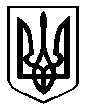 ГОЛОВНЕ УПРАВЛІННЯ НАЦІОНАЛЬНОЇ ПОЛІЦІЇВ ЧЕРНІГІВСЬКІЙ ОБЛАСТІКонкурсна документація з придбання житла на умовах пайової участі та на вторинному ринку для поліцейських та працівників Головного управління Національної поліції в Чернігівській областіЧернігів – 2021 Зміст умов проведення конкурсу  придбання житла на умовах пайової участі та на вторинному ринку     Додаток № 1“ЗАЯВА ПРО УЧАСТЬ “ЗАЯВА ПРО УЧАСТЬ У КОНКУРСІ – ЦІНОВА КОНКУРСНА ПРОПОЗИЦІЯ”(форма, яка подається Учасником на фірмовому бланку окремо по кожній квартирі)Уважно вивчивши комплект документації, цим подаємо на участь у конкурсі з придбання житла на умовах пайової участі та на вторинному ринку для  поліцейських та працівників Головного управління Національної поліції в Чернігівській області, згідно з технічними, якісними та кількісними характеристиками предмета закупівель та іншими вимогами документації Замовника свою пропозицію.Для фізичних осіб,ФОП: прізвище та ініціали фізичної особи, місце проживання, номер телефону/телефаксу,E-mailДля Юридичних осіб: Повне найменування Учасника Прізвище та ініціали  керівника Форма власності  Адреса Учасника (юридична та фактична): Телефон Учасника (факс)/ E-mail: Цінова пропозиція Учасника по окремій квартирі:Термін передачі квартир Замовнику __________________________________ 	(число, місяць, рік)Вивчивши документацію та обсяги послуг, що будуть надаватись, ми, уповноважені на підписання Договору, маємо можливість та погоджуємося виконати вимоги Замовника та Договору на умовах, зазначених у цій пропозиції.Якщо нашу пропозицію буде визнано найвигіднішою, ми візьмемо на себе              зобов’язання з надання послуг та виконати всі умови, передбачені у цій документації.Ми погоджуємося з тим, що Ви можете відхилити нашу або всі пропозиції та розуміємо, що Ви не обмежені у прийнятті будь-якої іншої пропозиції з більш вигідними для Вас умовами.Якщо наша пропозиція буде визнана Вами найвигіднішою, ми зобов’язуємося підписати Договір із Вами не пізніше ніж через 10 робочих днів з дня визначення переможця._________________________ 		______________ 		____________________(посада, прізвище, ініціали, підпис керівника, або уповноваженої особи, підприємства, організації, установи Учасника)“	"	202_ року.Додаток № 2Інформація про технічні, якісні та кількісні характеристики предмета закупівельЗагальні відомості: Місто, вулиця, номер будинку, характеристика будівлі (цегляна і т.д ), рік введення в експлуатацію.Відомості щодо технічного стану та розмірів квартир:_________________________ 		______________ 		____________________(посада, прізвище, ініціали, підпис керівника, або уповноваженої особи, підприємства, організації, установи Учасника)"	"	202_року.Додаток № 3ВІДОМОСТІ ПРО УЧАСНИКА (форма, яка подається Учасником на фірмовому бланку) Повна та скорочена назва Учасника. Назва документа, яким затверджено Статут Учасника, його номер та дата. Місце та дата проведення державної реєстрації Учасника. Посада, прізвище та ініціали керівника (для юридичної особи). Форма власності та юридичний статус Учасника. Місцезнаходження Учасника: Поштова адреса, телефон, тел/факс. Поточний рахунок Учасника та банківські реквізити обслуговуючого банку (банків) (найменування, поштова адреса, телефон, тел/факс, тощо). Особа учасника, яка уповноважена підписувати пропозиції (посада, прізвище та ініціали). Особа Учасника, яка уповноважена укладати договір (посада, прізвище та ініціали)._________________________ 		______________ 		____________________(посада, прізвище, ініціали, підпис керівника, або уповноваженої особи, підприємства, організації, установи Учасника)"	"	202_ року.ЗАТВЕРДЖЕНОПротоколом засідання конкурсної комісії з придбання житла на умовах пайової участі та на вторинному ринку Головного управління Національної поліції в Чернігівській області від 22.10.2021  № 2№ з/пНайменуванняНайменуванняСторінка1Інформація про замовника.Інформація про замовника.32Інформація про предмет закупівлі.Інформація про предмет закупівлі.33Процедура проведення .Процедура проведення .34Недискримінація учасників.Недискримінація учасників.35Інформація про валюту, в який повинна бути розрахована і зазначена ціна пропозиції.Інформація про валюту, в який повинна бути розрахована і зазначена ціна пропозиції.36Інформація про мову, якою повинна бути складена пропозиція.Інформація про мову, якою повинна бути складена пропозиція.37Процедура надання роз’яснень стосовно документації.Процедура надання роз’яснень стосовно документації.38Процедура проведення зборів з питань надання роз’яснень стосовно документації.Процедура проведення зборів з питань надання роз’яснень стосовно документації.49Оформлення пропозиції.Оформлення пропозиції.510Зміст пропозиції. Зміст пропозиції. 511Термін протягом якого відбір пропозицій є дійсним.Термін протягом якого відбір пропозицій є дійсним.1012Відмова учаснику від участі, відхилення пропозицій та відміна замовником або визнання його таким, що не відбувся.Відмова учаснику від участі, відхилення пропозицій та відміна замовником або визнання його таким, що не відбувся.1013Інформація про необхідні технічні, якісні та кількісні характеристики предмета закупівель.Інформація про необхідні технічні, якісні та кількісні характеристики предмета закупівель.1014Внесення змін або відкликання пропозиції учасником.Внесення змін або відкликання пропозиції учасником.1215Спосіб, місце та кінцевий термін подання пропозицій.Спосіб, місце та кінцевий термін подання пропозицій.1216Місце, дата та час розкриття пропозицій.Місце, дата та час розкриття пропозицій.1217Перелік критеріїв та методика оцінки пропозиції із зазначенням питомої ваги критерію.Перелік критеріїв та методика оцінки пропозиції із зазначенням питомої ваги критерію.1218Виправлення арифметичних помилок.Виправлення арифметичних помилок.1319Інша інформація.Інша інформація.1420Терміни укладання договору.Терміни укладання договору.1421Дії замовника при відмові переможця підписати договір про закупівлю.Дії замовника при відмові переможця підписати договір про закупівлю.1422Додаток № 1 Форма “Заява про участь у конкурсі – цінової конкурсної  пропозиція”Додаток № 1 Форма “Заява про участь у конкурсі – цінової конкурсної  пропозиція”1523Додаток № 2 Форма інформації про технічні, якісні та кількісні характеристики предмета конкурсу.Додаток № 2 Форма інформації про технічні, якісні та кількісні характеристики предмета конкурсу.1624Додаток № 3 Форма “Відомості про учасника”Додаток № 3 Форма “Відомості про учасника”171. Інформація про замовника:1. Інформація про замовника:- повненайменування- повненайменуванняГоловне управління Національної поліції в Чернігівській області Головне управління Національної поліції в Чернігівській області Головне управління Національної поліції в Чернігівській області - місцезнаходження- місцезнаходженняпроспект Перемоги, буд. . Чернігів, 14000,Українапроспект Перемоги, буд. . Чернігів, 14000,Українапроспект Перемоги, буд. . Чернігів, 14000,Україна- посадові особа замовника, уповноважені здійснювати зв’язок з учасниками- посадові особа замовника, уповноважені здійснювати зв’язок з учасникамиНачальник відділу з питань житлового забезпечення УЛМТЗ ГУНП в Чернігівській області Пєскіна Аліна Вікторівна тел. (0462) 619-201Начальник відділу з питань житлового забезпечення УЛМТЗ ГУНП в Чернігівській області Пєскіна Аліна Вікторівна тел. (0462) 619-201Начальник відділу з питань житлового забезпечення УЛМТЗ ГУНП в Чернігівській області Пєскіна Аліна Вікторівна тел. (0462) 619-201- режим роботи комісії- режим роботи комісіїщоденно (крім суботи та неділі) з 9.00 год. до 18.00 год.перерва з 13.00 год до 14.00 год.щоденно (крім суботи та неділі) з 9.00 год. до 18.00 год.перерва з 13.00 год до 14.00 год.щоденно (крім суботи та неділі) з 9.00 год. до 18.00 год.перерва з 13.00 год до 14.00 год.2. Інформація про предмет закупівлі:2. Інформація про предмет закупівлі:- найменування предмета закупівлі- найменування предмета закупівліПридбання житла на умовах пайової участі та на вторинному ринку для поліцейських та працівників Головного управління Національної поліції в Чернігівській області.Придбання житла на умовах пайової участі та на вторинному ринку для поліцейських та працівників Головного управління Національної поліції в Чернігівській області.Придбання житла на умовах пайової участі та на вторинному ринку для поліцейських та працівників Головного управління Національної поліції в Чернігівській області.- кількість, обсяг поставки товарів (надання послуг, виконання робіт)- кількість, обсяг поставки товарів (надання послуг, виконання робіт)1 двох кімнатна квартира в м. Чернігів або в Чернігівській області1 двох кімнатна квартира в м. Чернігів або в Чернігівській області1 двох кімнатна квартира в м. Чернігів або в Чернігівській областіВартість . загальної площі квартир Вартість . загальної площі квартир Гранична вартість придбання 1 кв.м. загальної площі житла не повинна перевищувати 14530,00 грн. за  1 кв.м. житлаГранична вартість придбання 1 кв.м. загальної площі житла не повинна перевищувати 14530,00 грн. за  1 кв.м. житлаГранична вартість придбання 1 кв.м. загальної площі житла не повинна перевищувати 14530,00 грн. за  1 кв.м. житла- термін передачі квартир:- термін передачі квартир:до 12.12.2021 рокудо 12.12.2021 рокудо 12.12.2021 року3. Процедура  закупівлі3. Процедура  закупівліКонкурс згідно умов документаціїКонкурс згідно умов документаціїКонкурс згідно умов документації4. Недискримінація учасників.4. Недискримінація учасників.Вітчизняні та іноземні учасники беруть участь у відборі пропозицій на рівних умовах.Вітчизняні та іноземні учасники беруть участь у відборі пропозицій на рівних умовах.Вітчизняні та іноземні учасники беруть участь у відборі пропозицій на рівних умовах.5. Інформація про валюту в якій повинна бути розрахована і зазначена ціна пропозиції5. Інформація про валюту в якій повинна бути розрахована і зазначена ціна пропозиціїВалютою пропозиції є національна валюта - гривня. Розрахунки здійснюватимуться у національній валюті.Валютою пропозиції є національна валюта - гривня. Розрахунки здійснюватимуться у національній валюті.Валютою пропозиції є національна валюта - гривня. Розрахунки здійснюватимуться у національній валюті.6. Інформація про мову, якою повинна бути складена пропозиція.6. Інформація про мову, якою повинна бути складена пропозиція.Усі документи, що входять до складу пропозиції, повинні бути складені українською мовою.Документи або копії документів, що надаються Учасниками у складі їх пропозицій, викладені іншими мовами, повинні надаватися разом із їх автентичним перекладом на українську мову.Переклад цих документів обов’язково має бути завірений учасником. Визначальним є текст, викладений українською мовою.Усі документи, що входять до складу пропозиції, повинні бути складені українською мовою.Документи або копії документів, що надаються Учасниками у складі їх пропозицій, викладені іншими мовами, повинні надаватися разом із їх автентичним перекладом на українську мову.Переклад цих документів обов’язково має бути завірений учасником. Визначальним є текст, викладений українською мовою.Усі документи, що входять до складу пропозиції, повинні бути складені українською мовою.Документи або копії документів, що надаються Учасниками у складі їх пропозицій, викладені іншими мовами, повинні надаватися разом із їх автентичним перекладом на українську мову.Переклад цих документів обов’язково має бути завірений учасником. Визначальним є текст, викладений українською мовою.7. Процедура надання роз’яснень стосовно конкурсної документації7. Процедура надання роз’яснень стосовно конкурсної документації   Учасник, який отримав документацію, має право не пізніше ніж за  3 дні до закінчення терміну подання пропозицій звернутися до Замовника за роз’ясненнями щодо документації. Замовник повинен надати роз’яснення на запит протягом двох днів з дня його отримання.    Якщо вказані зміни є суттєвими та безпосередньо впливають на термін подання конкурсних пропозицій Замовник має право з власної ініціативи чи за результатами запитів внести зміни до документації, та повідомити письмово протягом двох робочих днів з дня прийняття рішення про внесення зазначених змін усіх осіб, яким було нарачно видано документацію, та тих учасників, які подали свої пропозиції станом на дату внесення змін та оприлюднити їх на веб-сайтах ГУНП в Чернігівській області, МВС. У разі внесення змін строк для подання  пропозицій продовжується замовником таким чином, щоб з моменту внесення змін до документації, до закінчення кінцевого строку подання пропозицій залишалося не менше семи днів.   Учасник, який отримав документацію, має право не пізніше ніж за  3 дні до закінчення терміну подання пропозицій звернутися до Замовника за роз’ясненнями щодо документації. Замовник повинен надати роз’яснення на запит протягом двох днів з дня його отримання.    Якщо вказані зміни є суттєвими та безпосередньо впливають на термін подання конкурсних пропозицій Замовник має право з власної ініціативи чи за результатами запитів внести зміни до документації, та повідомити письмово протягом двох робочих днів з дня прийняття рішення про внесення зазначених змін усіх осіб, яким було нарачно видано документацію, та тих учасників, які подали свої пропозиції станом на дату внесення змін та оприлюднити їх на веб-сайтах ГУНП в Чернігівській області, МВС. У разі внесення змін строк для подання  пропозицій продовжується замовником таким чином, щоб з моменту внесення змін до документації, до закінчення кінцевого строку подання пропозицій залишалося не менше семи днів.   Учасник, який отримав документацію, має право не пізніше ніж за  3 дні до закінчення терміну подання пропозицій звернутися до Замовника за роз’ясненнями щодо документації. Замовник повинен надати роз’яснення на запит протягом двох днів з дня його отримання.    Якщо вказані зміни є суттєвими та безпосередньо впливають на термін подання конкурсних пропозицій Замовник має право з власної ініціативи чи за результатами запитів внести зміни до документації, та повідомити письмово протягом двох робочих днів з дня прийняття рішення про внесення зазначених змін усіх осіб, яким було нарачно видано документацію, та тих учасників, які подали свої пропозиції станом на дату внесення змін та оприлюднити їх на веб-сайтах ГУНП в Чернігівській області, МВС. У разі внесення змін строк для подання  пропозицій продовжується замовником таким чином, щоб з моменту внесення змін до документації, до закінчення кінцевого строку подання пропозицій залишалося не менше семи днів.Процедура проведення зборів з питань надання роз’яснень щодо конкурсної документаціїПроцедура проведення зборів з питань надання роз’яснень щодо конкурсної документації     У разі проведення зборів з метою роз’яснення будь-яких запитів щодо документації Замовник повинен забезпечити ведення протоколу таких зборів з викладенням у ньому всіх роз’яснень щодо запитів і опублікувати його на веб-сайті www.cn.npu.gov.ua.  та   на сайті МВС.      У разі проведення зборів з метою роз’яснення будь-яких запитів щодо документації Замовник повинен забезпечити ведення протоколу таких зборів з викладенням у ньому всіх роз’яснень щодо запитів і опублікувати його на веб-сайті www.cn.npu.gov.ua.  та   на сайті МВС.      У разі проведення зборів з метою роз’яснення будь-яких запитів щодо документації Замовник повинен забезпечити ведення протоколу таких зборів з викладенням у ньому всіх роз’яснень щодо запитів і опублікувати його на веб-сайті www.cn.npu.gov.ua.  та   на сайті МВС. 9. Оформлення конкурсної пропозиції. 9. Оформлення конкурсної пропозиції. Пропозиції та документи, які підтверджують відповідність пропозиції технічним, якісним, кількісним та іншим вимогам до предмета закупівлі готуються Учасниками у одному примірнику і подаються у письмовій формі (за підписом керівника або уповноваженої особи учасника), та повинні бути прошиті та пронумеровані, в запечатаному конверті з позначкою “Пропозиція щодо придбання житла”.    Конверт пропозиції щодо придбання житла в місцях склеювання повинен містити підпис учасника конкурсу.На конверті, крім позначки “Пропозиція щодо придбання житла” повинно бути зазначено:повне найменування і адреса замовника - Головне управління Національної поліції в Чернігівській області, проспект Перемоги, буд. . Чернігів,14000 Україна;назва предмета закупівель: Придбання житла  на умовах пайової участі та на вторинному ринку для поліцейських та працівників Головного управління Національної поліції в Чернігівській області;повне найменування учасника, його адреса (поштова та юридична з поштовим індексом), ідентифікаційний код, номери контактних телефонів, факсу, е-mail (за наявності);маркування: “Не відкривати до (зазначається дата 10.11.2021 року та час 14 год.00 хв. розкриття пропозицій щодо придбання житла”).Кожна одержана пропозиція Учасника вноситься Замовником до Реєстру отриманих пропозицій.     Усі сторінки пропозиції Учасника повинні бути пронумеровані.У разі, якщо Учасником у своїй пропозиції зроблено будь-які окремі записи або правки, вони засвідчуються підписом керівника або уповноваженої посадової особи учасника. Відповідальність за помилки друку у документах, наданих на розгляд до комісії та підписаних відповідним чином, несе Учасник.Нотаріально завірені документи та оригінали документів, видані іншими установами, не засвідчуються підписом Учасника.У разі, якщо інтереси Учасника представляє інша особа, яку уповноважено під час проведення закупівель представляти інтереси Учасника, підписувати (завіряти) документи щодо придбання житла, подається оригінал довіреності (доручення) на уповноважену ним особу.Пропозиції та документи, які підтверджують відповідність пропозиції технічним, якісним, кількісним та іншим вимогам до предмета закупівлі готуються Учасниками у одному примірнику і подаються у письмовій формі (за підписом керівника або уповноваженої особи учасника), та повинні бути прошиті та пронумеровані, в запечатаному конверті з позначкою “Пропозиція щодо придбання житла”.    Конверт пропозиції щодо придбання житла в місцях склеювання повинен містити підпис учасника конкурсу.На конверті, крім позначки “Пропозиція щодо придбання житла” повинно бути зазначено:повне найменування і адреса замовника - Головне управління Національної поліції в Чернігівській області, проспект Перемоги, буд. . Чернігів,14000 Україна;назва предмета закупівель: Придбання житла  на умовах пайової участі та на вторинному ринку для поліцейських та працівників Головного управління Національної поліції в Чернігівській області;повне найменування учасника, його адреса (поштова та юридична з поштовим індексом), ідентифікаційний код, номери контактних телефонів, факсу, е-mail (за наявності);маркування: “Не відкривати до (зазначається дата 10.11.2021 року та час 14 год.00 хв. розкриття пропозицій щодо придбання житла”).Кожна одержана пропозиція Учасника вноситься Замовником до Реєстру отриманих пропозицій.     Усі сторінки пропозиції Учасника повинні бути пронумеровані.У разі, якщо Учасником у своїй пропозиції зроблено будь-які окремі записи або правки, вони засвідчуються підписом керівника або уповноваженої посадової особи учасника. Відповідальність за помилки друку у документах, наданих на розгляд до комісії та підписаних відповідним чином, несе Учасник.Нотаріально завірені документи та оригінали документів, видані іншими установами, не засвідчуються підписом Учасника.У разі, якщо інтереси Учасника представляє інша особа, яку уповноважено під час проведення закупівель представляти інтереси Учасника, підписувати (завіряти) документи щодо придбання житла, подається оригінал довіреності (доручення) на уповноважену ним особу.Пропозиції та документи, які підтверджують відповідність пропозиції технічним, якісним, кількісним та іншим вимогам до предмета закупівлі готуються Учасниками у одному примірнику і подаються у письмовій формі (за підписом керівника або уповноваженої особи учасника), та повинні бути прошиті та пронумеровані, в запечатаному конверті з позначкою “Пропозиція щодо придбання житла”.    Конверт пропозиції щодо придбання житла в місцях склеювання повинен містити підпис учасника конкурсу.На конверті, крім позначки “Пропозиція щодо придбання житла” повинно бути зазначено:повне найменування і адреса замовника - Головне управління Національної поліції в Чернігівській області, проспект Перемоги, буд. . Чернігів,14000 Україна;назва предмета закупівель: Придбання житла  на умовах пайової участі та на вторинному ринку для поліцейських та працівників Головного управління Національної поліції в Чернігівській області;повне найменування учасника, його адреса (поштова та юридична з поштовим індексом), ідентифікаційний код, номери контактних телефонів, факсу, е-mail (за наявності);маркування: “Не відкривати до (зазначається дата 10.11.2021 року та час 14 год.00 хв. розкриття пропозицій щодо придбання житла”).Кожна одержана пропозиція Учасника вноситься Замовником до Реєстру отриманих пропозицій.     Усі сторінки пропозиції Учасника повинні бути пронумеровані.У разі, якщо Учасником у своїй пропозиції зроблено будь-які окремі записи або правки, вони засвідчуються підписом керівника або уповноваженої посадової особи учасника. Відповідальність за помилки друку у документах, наданих на розгляд до комісії та підписаних відповідним чином, несе Учасник.Нотаріально завірені документи та оригінали документів, видані іншими установами, не засвідчуються підписом Учасника.У разі, якщо інтереси Учасника представляє інша особа, яку уповноважено під час проведення закупівель представляти інтереси Учасника, підписувати (завіряти) документи щодо придбання житла, подається оригінал довіреності (доручення) на уповноважену ним особу.10. Зміст конкурсної пропозиції  10. Зміст конкурсної пропозиції  Пропозиція Учасника повинна містити такі документи:1) Заява про участь у конкурсі – цінової конкурсної  пропозиція (Додаток № 1);2) Інформація про технічні, якісні та кількісні характеристики предмета конкурсу (Додаток № 2); 3) Інформація про Учасника (заповнена форма “Відомості про Учасника” відповідно до вимог документації (Додаток № 3).4) Довідка про проведені ремонтні (опоряджувальні) роботи та стан житлових приміщень, які пропонуються до закупівлі.5) Гарантійний лист, підписаний уповноваженою особою, про зобов’язання Учасника у разі визнання його переможцем понести усі витрати, пов’язані із нотаріальним посвідченням договору купівлі-продажу квартир та/або реєстрації права власності на квартири за Покупцем.Ціна пропозиції Учасника означає суму, за яку Учасник передбачає виконати замовлення щодо продажу квартир, вказується з двома десятковими знаками, після коми.Ціни вказуються за  загальної площі квартири. У разі, якщо учасник не є платником ПДВ, ціна пропозиції зазначається без ПДВ. Ціна пропозиції складається із розрахунку кількості квадратних метрів загальної площі квартир, що пропонуються.Вартість пропозиції щодо придбання житла та всі інші ціни повинні бути чітко визначені.До ціни пропозиції не включаються будь-які витрати, понесені Учасником у процесі здійснення закупівель та укладення договору про закупівлю.Витрати Учасника, пов’язані з підготовкою та поданням пропозицій, не відшкодовуються (в тому числі й у разі відміни відбору пропозицій чи визнання їх такими, що не відбулися). Учасник відповідає за одержання всіх необхідних дозволів, ліцензій, сертифікатів та самостійно несе всі витрати на їх отримання.Учасники подають свої пропозиції стосовно предмета закупівель відповідно до вимог цієї документації.Якщо один із зазначених у конкурсній документації документів Учасник не в змозі своєчасно надати у складі конкурсної пропозиції через певні об’єктивні причини, Учасник повинен надати довідку у довільній формі з викладенням обставин, що обґрунтовують неможливість своєчасно його надати та гарантувати  надання відповідного документу до завершення розгляду конкурсних пропозицій. Крім вищевказаних, у складі пропозицій Учасника в обов’язковому порядку повинні бути надані наступні документи: для юридичних осіб: 1. Копія “Балансу (Звіту про фінансовий стан)” та копія “Звіту про фінансові результати (Звіту про сукупний дохід)” (для юридичних осіб) за останній звітний період або копія “Фінансового звіту суб’єкта малого підприємництва” (для юридичних осіб – суб’єктів малого підприємництва) за останній звітний період з відміткою органу статистики або з підтверджуючими документами про прийняття електронної звітності засобами зв’язку. Ті учасники,які працюють менше одного року надають у складі конкурсної пропозиції фінансову звітність на підтвердження фінансової спроможності за період роботи.2. Оригінал або нотаріально завірена копія довідки з обслуговуючого банку (банків) [реквізити, яких зазначені у відомостях про учасника] про відкриті поточні (розрахункові) рахунки (дійсна на момент розкриття пропозицій щодо придбання житла). 3. Оригінал або нотаріально завірена копія довідки про відсутність (наявність) заборгованості з платежів, контроль за справлянням яких покладено на контролюючі органи видана відповідно до наказу Міністерства фінансів України від 03.09.2018 № 733 (дійсна на момент розкриття пропозицій ). 4. Копія Статуту або іншого установчого документу (остання  редакція), засвідчена в установленому порядку. 5. Виписка з Єдиного державного реєстру юридичних осіб та  фізичних осіб-підприємців і засвідчена в установленому порядку копія довідки про включення до ЄДРПОУ. 6. Інформаційна довідка з Єдиного державного реєстру осіб, які вчинили корупційні правопорушення, видана уповноваженим органом про відсутність (наявність) у зазначеному реєстрі відомостей про керівника підприємства. 7. Оригінал або нотаріально завірена копія довідки або витягу з реєстру про відсутність судимості, виданих уповноваженим органом керівнику підприємства, для підтвердження інформації, що його не було засуджено за злочин, пов’язаний з порушенням процедури закупівлі, чи інший злочин, вчинений з корисливих мотивів, судимість з якого знято або погашено в установленому законом порядку. 8. Інформаційна довідка з Єдиної бази даних про підприємства, щодо яких порушено провадження  у справі про банкрутство.9. Інформація з Державного реєстру речових прав на нерухоме майно та Реєстру прав власності на нерухоме майно, Державного реєстру Іпотек, Єдиного реєстру заборон відчуження об’єктів нерухомого майна щодо суб’єкта.10.Витяг з Державного реєстру обтяжень рухомого майна щодо наявності (відсутності) обтяжень.11. Документи, що підтверджують повноваження керівника: протокол(рішення) установчих (загальних) зборів та наказ (розпорядження) про призначення, (для суб’єктів підприємницької діяльності - фізичних осіб за наявності). Якщо один із вищезазначених документів не передбачений (необов’язковий) законодавством, учасник повинен надати інший документ або пояснення чому він не може надати той чи інший документ.У разі, якщо інтереси Учасника представляє інша особа, а саме,  пропозицію підписує (засвідчує) не керівник, а особа, яку уповноважено під час проведення процедури закупівлі представляти інтереси Учасника, підписувати (завіряти) документи пропозицій, подається копія довіреності на особу (із зазначенням її посади) про надання повноважень цій особі представляти інтереси Учасника під час проведення процедури закупівлі, підписувати (засвідчувати) документи  пропозицій, а також надається копія паспорту цієї особи.- для фізичних осіб - підприємців: 1. Копія податкової декларації платника єдиного податку за останній звітній період з відміткою про її одержання.2. Оригінал довідки з обслуговуючого банку (банків) [реквізити яких зазначені у відомостях про учасника] про відкриті поточні (розрахункові) рахунки (дійсна на момент розкриття пропозицій щодо придбання житла).3. Оригінал (або нотаріально завірена копія) документу (довідки, витягу, тощо), виданого уповноваженим органом про відсутність заборгованості із сплати податків і зборів (обов’язкових платежів) дійсного на дату розкриття пропозицій щодо придбання житла.4. Відомості про відкриті (наявні) рахунки та касу станом на дату подачі пропозицій (подаються тільки фізичними особами-підприємницями, які згідно із законодавством можуть не складати фінансовий звіт (баланс) та звіт про фінансові результати). 5. Витяг або Інформаційна довідка з Єдиного державного реєстру осіб, які вчинили корупційні правопорушення, виданої відповідним підрозділом Міністерства юстиції України про відсутність (наявність) у зазначеному реєстрі відомостей про фізичну особу. 6. Оригінал або нотаріально завірена копія довідки або витягу з реєстру про відсутність судимості, виданих уповноваженим органом фізичній особі, яка є учасником, для підтвердження інформації, що її не було засуджено за злочин, пов’язаний з порушенням процедури закупівлі, чи інший злочин, вчинений з корисливих мотивів, судимість з якої знято або погашено в установленому законом порядку.7. Оригінал (або нотаріально завірена копія) документу (довідки, витягу, тощо), виданого уповноваженим органом про відсутність рішення щодо визнання Учасника в установленому законом порядку банкрутом та відкриття відносно нього ліквідаційної процедури дійсного на дату розкриття пропозицій щодо придбання житла.8. Інформація  з Державного реєстру речових прав на нерухоме майно та Реєстру прав власності на нерухоме майно, Державного реєстру Іпотеки, Єдиного реєстру заборон відчуження об’єктів нерухомого майна, яке пропонується до придбання.9. Витяг з Державного реєстру обтяжень нерухомого майна щодо наявності (відсутності) обтяжень.10. Завірена особистим підписом копія паспорта (всі сторінки), фізичної особи-підприємця та реєстраційного номера облікової картки платника податків (крім фізичних осіб, які через свої релігійні переконання відмовляються від прийняття реєстраційного номеру облікової картки платника податків та повідомили про це відповідному органу державної податкової служби і мають відмітку в паспорті).11. У разі якщо на час продажу в квартирі є зареєстровані малолітні діти, надається копія рішення опікунської ради про дозвіл на продаж квартири, право власності в якій належить малолітній (неповнолітній) дитині.12. У разі, якщо інтереси Учасника представляє інша особа, а саме, якщо документи пропозицій щодо придбання житла підписує (засвідчує) не керівник, а особа, яку уповноважено під час проведення процедури закупівлі представляти інтереси Учасника, підписувати (завіряти) документи пропозицій, подається нотаріально посвідчена довіреність на особу (із зазначенням її посади) про надання повноважень цій особі представляти інтереси Учасника під час проведення процедури закупівлі, підписувати (засвідчувати) документи  пропозицій, а також надається копія паспорту цієї особи.- для фізичних осіб: 1. Оригінал або нотаріально завірена копія довідки з обслуговуючого банку (банків) [реквізити яких зазначені у відомостях про учасника] про відкриті поточні рахунки.2. Оригінал або нотаріально завірена копія довідки або витягу з реєстру про відсутність судимості, виданих уповноваженим органом фізичній особі, яка є учасником, для підтвердження інформації, що її не було засуджено за злочин, пов’язаний з порушенням процедури закупівлі, чи інший злочин, вчинений з корисливих мотивів, судимість з якої знято або погашено в установленому законом порядку.3. Інформація з Державного реєстру речових прав на нерухоме майно та Реєстру прав власності на нерухоме майно, Державного реєстру Іпотеки, Єдиного реєстру заборон відчуження об’єктів нерухомого майна щодо суб’єкта (критерій запиту: для фізичних осіб – за ІПН).4. Витяг з Державного реєстру обтяжень рухомого майна щодо наявності (відсутності) обтяжень щодо суб’єкта (критерій запиту: для фізичних осіб – за ІПН).5.  Копія паспорту.6. Копія довідки про присвоєння ідентифікаційного номеру (реєстраційного номеру облікової картки платника податків). Оформлення документів.Документи, що не передбачені законодавством для учасників – фізичних чи юридичних осіб, у тому числі фізичних осіб - підприємців, не вимагаються та не подаються ними у складі конкурсної пропозиції.  У разі наявності обмежень щодо укладання керівником (іншою уповноваженою особою) підприємства договору, наявність вимоги щодо затвердження договору, коли сума договору перевищує суму визначену статутом, необхідно надати дозвіл (або інший документ) засновників (або інших осіб), відповідно до положень статуту підприємства та/або іншого законодавчого документу.Усі документи, передбачені документацією, у яких установлено термін (строк) дії, подаються дійсними на дату розкриття конкурсних пропозицій. Довідки у довільній формі повинні бути підписані керівником або уповноваженою особою Учасника та надані на фірмовому бланку Учасника (у разі наявності).Усі довідки (крім: довідки про присвоєння ідентифікаційного номеру (реєстраційного номеру облікової картки платника податків) , виписка з Єдиного державного реєстру юридичних осіб та фізичних осіб-підприємців та аналогічні довідки), повинні бути видані не раніше дати оприлюднення оголошення в засобах масової інформації про проведення закупівель або більш пізню дату. При перенесенні строку розкриття пропозицій щодо придбання житла, довідки залишаються дійсними. Замовник має право звернутися за підтвердженням інформації, наданої учасником, до державних органів, підприємств, установ, організацій відповідно до їх компетенції.Учасник несе відповідальність за недостовірність інформації в поданих документах згідно із законами України.У разі надання Учасником недостовірної інформації при складанні довідок у довільній формі, він особисто несе відповідальність відповідно до вимог чинного законодавства.Оформлення документів. Учасник у складі пропозицій щодо придбання житла подає наступні документи: - нотаріально засвідчені копії свідоцтва про право власності на нерухоме майно або інших документів, що посвідчують право власності на нерухоме майно. ( уразі придбання житла на вторинному ринку);- нотаріально  засвідчену  копію  витягу  з  Державного реєстру  речових  прав  на нерухоме майно про проведену державну реєстрацію  (у  разі придбання житла на вторинному ринку);  - засвідчена  в установленому порядку копія технічного паспорта  на квартиру (у разі придбання житла на вторинному ринку); - довідка балансоутримувача будинку або експлуатуючої організації, або іншого компетентного органу чи власника про відсутність заборгованості за житлово-комунальні послуги (у разі придбання житла на вторинному ринку);- засвідчені копії договорів з постачальниками про надання комунальних послуг (у разі їх укладення).-  засвідчена  копія  ліцензії,  яка  дає  право  на провадження будівельної  діяльності (у  разі  придбання  житла  на  умовах  пайової 
участі); -  нотаріально засвідчена копія документа, що посвідчує право на 
земельну  ділянку  (у  разі  придбання  житла  на  умовах  пайової 
участі);   -  нотаріально засвідчена копія дозволу на виконання будівельних 
робіт  або  копія  декларації  про  початок  виконання будівельних 
робіт,  виданих  Держархбудінспекцією  (у  разі придбання житла на 
умовах пайової участі).; Крім того, фізичними особами - учасниками подаються:- копія свідоцтва про укладення шлюбу, якщо учасник перебуває в шлюбі;- нотаріально завірена копія згоди чоловіка (дружини) на продаж об’єкта закупівлі;Довідково. Цей документ потрібен, коли учасник на момент покупки запропонованої до продажу квартири перебував у шлюбі. Такий об’єкт є спільно нажитим майном і не може бути проданий без згоди чоловіка, навіть, якщо учасник є одноосібним власником. Спільно нажитим майном не є об’єкти нерухомості, які в період укладення шлюбу були одним з подружжя приватизовані, отримані в дарунок або в спадщину. У цьому випадку згода чоловіка (дружини) непотрібна. Уразі, якщо фізична особа одружена небула, подається про це довідка у довільній формі;- копія свідоцтва про розірвання шлюбу, якщо шлюб розірвано;- копія свідоцтва про смерть чоловіка (дружини), якщо чоловік (дружина) помер(ла);- гарантійний лист Учасника щодо якості проведення робіт та своєчасного строку передачі та оформлення квартир в разі необхідності проведення такого ремонту;Пропозиція щодо купівлі-продажу житла власником (співвласником) якої є особа молодше 18 років, або якщо в такій квартирі зареєстровано користувача-особу молодше 18 років до участі в конкурсі не допускається, пропозиція не розглядається.Закупівля квартир на умовах пайової участі:- нотаріально засвідчена копія ліцензії на право займатися відповідною діяльністю згідно з переліком видів робіт провадження будівельної діяльності Учасника або особи, яка виступає Забудовником (Замовником, Генпідрядником) будівництва об’єкту;- нотаріально посвідчена копія документу, що посвідчує право на земельну ділянку Учасника, або особи, яка виступає Забудовником (Замовником, Генпідрядником) будівництва об’єкту, або завірену копію договору оренди на земельну ділянку (рішення Міськради на виділення земельної ділянки);- нотаріально посвідчена копія дозволу Державної архітектурно-будівельної інспекції або засвідчена копія Декларації, виданої Державною архітектурно-будівельною інспекцією, які видаються Учаснику, або його особі, яка виступає Забудовником (Замовником, Генпідрядником) будівництва об’єкту на початок виконання будівельних робіт;- засвідчена встановленим порядком копія позитивного висновку експертизи проєкту будівництва (для об’єктів IV, V категорій складності/класу наслідків СС2, СС3);- копія наказу (розпорядження або рішення) Учасника або особи, яка виступає Забудовником (Замовником, Генпідрядником) будівництва об’єкту про затвердження проєктно-кошторисної документації (вартісними показниками) та віднесення об’єкта до тієї чи іншої категорії складності;- копія договору Генерального підряду будівництва об’єкту у разі, якщо будівництво здійснюється особою, яка виступає Забудовником (Замовником, Генпідрядником) будівництва об’єкту та /або пайової участі у будівництві у разі якщо Учасник виступає Пайовиком у будівництві об’єкту (за наявності);- копія детального плану забудови, завірена у встановленому порядку;- довідка про ступінь будівельної готовності об’єкта будівництва;- Учасник конкурсу надає документи, що підтверджують можливість введення об’єкта в експлуатацію згідно вимог законодавства до 01 грудня 2021 року;- гарантійний лист Учасника конкурсу щодо здійснення підключення закінченого будівництвом об’єкта (будинку), прийнятого в експлуатацію, до інженерних мереж (відповідних елементів інфраструктури) протягом 30 днів з дати отримання документу про прийняття об’єкту в експлуатацію (декларація або сертифікат) та копії документів, що дають можливість зробити висновок про можливість такого підключення (завірені встановленим чином копії технічних умов, договорів на приєднання, тощо);- гарантійний лист Учасника конкурсу щодо якості проведення внутрішніх опоряджувальних робіт передбачених проектною документаціє та своєчасного строку передачі та оформлення квартир. Пропозиція Учасника повинна містити такі документи:1) Заява про участь у конкурсі – цінової конкурсної  пропозиція (Додаток № 1);2) Інформація про технічні, якісні та кількісні характеристики предмета конкурсу (Додаток № 2); 3) Інформація про Учасника (заповнена форма “Відомості про Учасника” відповідно до вимог документації (Додаток № 3).4) Довідка про проведені ремонтні (опоряджувальні) роботи та стан житлових приміщень, які пропонуються до закупівлі.5) Гарантійний лист, підписаний уповноваженою особою, про зобов’язання Учасника у разі визнання його переможцем понести усі витрати, пов’язані із нотаріальним посвідченням договору купівлі-продажу квартир та/або реєстрації права власності на квартири за Покупцем.Ціна пропозиції Учасника означає суму, за яку Учасник передбачає виконати замовлення щодо продажу квартир, вказується з двома десятковими знаками, після коми.Ціни вказуються за  загальної площі квартири. У разі, якщо учасник не є платником ПДВ, ціна пропозиції зазначається без ПДВ. Ціна пропозиції складається із розрахунку кількості квадратних метрів загальної площі квартир, що пропонуються.Вартість пропозиції щодо придбання житла та всі інші ціни повинні бути чітко визначені.До ціни пропозиції не включаються будь-які витрати, понесені Учасником у процесі здійснення закупівель та укладення договору про закупівлю.Витрати Учасника, пов’язані з підготовкою та поданням пропозицій, не відшкодовуються (в тому числі й у разі відміни відбору пропозицій чи визнання їх такими, що не відбулися). Учасник відповідає за одержання всіх необхідних дозволів, ліцензій, сертифікатів та самостійно несе всі витрати на їх отримання.Учасники подають свої пропозиції стосовно предмета закупівель відповідно до вимог цієї документації.Якщо один із зазначених у конкурсній документації документів Учасник не в змозі своєчасно надати у складі конкурсної пропозиції через певні об’єктивні причини, Учасник повинен надати довідку у довільній формі з викладенням обставин, що обґрунтовують неможливість своєчасно його надати та гарантувати  надання відповідного документу до завершення розгляду конкурсних пропозицій. Крім вищевказаних, у складі пропозицій Учасника в обов’язковому порядку повинні бути надані наступні документи: для юридичних осіб: 1. Копія “Балансу (Звіту про фінансовий стан)” та копія “Звіту про фінансові результати (Звіту про сукупний дохід)” (для юридичних осіб) за останній звітний період або копія “Фінансового звіту суб’єкта малого підприємництва” (для юридичних осіб – суб’єктів малого підприємництва) за останній звітний період з відміткою органу статистики або з підтверджуючими документами про прийняття електронної звітності засобами зв’язку. Ті учасники,які працюють менше одного року надають у складі конкурсної пропозиції фінансову звітність на підтвердження фінансової спроможності за період роботи.2. Оригінал або нотаріально завірена копія довідки з обслуговуючого банку (банків) [реквізити, яких зазначені у відомостях про учасника] про відкриті поточні (розрахункові) рахунки (дійсна на момент розкриття пропозицій щодо придбання житла). 3. Оригінал або нотаріально завірена копія довідки про відсутність (наявність) заборгованості з платежів, контроль за справлянням яких покладено на контролюючі органи видана відповідно до наказу Міністерства фінансів України від 03.09.2018 № 733 (дійсна на момент розкриття пропозицій ). 4. Копія Статуту або іншого установчого документу (остання  редакція), засвідчена в установленому порядку. 5. Виписка з Єдиного державного реєстру юридичних осіб та  фізичних осіб-підприємців і засвідчена в установленому порядку копія довідки про включення до ЄДРПОУ. 6. Інформаційна довідка з Єдиного державного реєстру осіб, які вчинили корупційні правопорушення, видана уповноваженим органом про відсутність (наявність) у зазначеному реєстрі відомостей про керівника підприємства. 7. Оригінал або нотаріально завірена копія довідки або витягу з реєстру про відсутність судимості, виданих уповноваженим органом керівнику підприємства, для підтвердження інформації, що його не було засуджено за злочин, пов’язаний з порушенням процедури закупівлі, чи інший злочин, вчинений з корисливих мотивів, судимість з якого знято або погашено в установленому законом порядку. 8. Інформаційна довідка з Єдиної бази даних про підприємства, щодо яких порушено провадження  у справі про банкрутство.9. Інформація з Державного реєстру речових прав на нерухоме майно та Реєстру прав власності на нерухоме майно, Державного реєстру Іпотек, Єдиного реєстру заборон відчуження об’єктів нерухомого майна щодо суб’єкта.10.Витяг з Державного реєстру обтяжень рухомого майна щодо наявності (відсутності) обтяжень.11. Документи, що підтверджують повноваження керівника: протокол(рішення) установчих (загальних) зборів та наказ (розпорядження) про призначення, (для суб’єктів підприємницької діяльності - фізичних осіб за наявності). Якщо один із вищезазначених документів не передбачений (необов’язковий) законодавством, учасник повинен надати інший документ або пояснення чому він не може надати той чи інший документ.У разі, якщо інтереси Учасника представляє інша особа, а саме,  пропозицію підписує (засвідчує) не керівник, а особа, яку уповноважено під час проведення процедури закупівлі представляти інтереси Учасника, підписувати (завіряти) документи пропозицій, подається копія довіреності на особу (із зазначенням її посади) про надання повноважень цій особі представляти інтереси Учасника під час проведення процедури закупівлі, підписувати (засвідчувати) документи  пропозицій, а також надається копія паспорту цієї особи.- для фізичних осіб - підприємців: 1. Копія податкової декларації платника єдиного податку за останній звітній період з відміткою про її одержання.2. Оригінал довідки з обслуговуючого банку (банків) [реквізити яких зазначені у відомостях про учасника] про відкриті поточні (розрахункові) рахунки (дійсна на момент розкриття пропозицій щодо придбання житла).3. Оригінал (або нотаріально завірена копія) документу (довідки, витягу, тощо), виданого уповноваженим органом про відсутність заборгованості із сплати податків і зборів (обов’язкових платежів) дійсного на дату розкриття пропозицій щодо придбання житла.4. Відомості про відкриті (наявні) рахунки та касу станом на дату подачі пропозицій (подаються тільки фізичними особами-підприємницями, які згідно із законодавством можуть не складати фінансовий звіт (баланс) та звіт про фінансові результати). 5. Витяг або Інформаційна довідка з Єдиного державного реєстру осіб, які вчинили корупційні правопорушення, виданої відповідним підрозділом Міністерства юстиції України про відсутність (наявність) у зазначеному реєстрі відомостей про фізичну особу. 6. Оригінал або нотаріально завірена копія довідки або витягу з реєстру про відсутність судимості, виданих уповноваженим органом фізичній особі, яка є учасником, для підтвердження інформації, що її не було засуджено за злочин, пов’язаний з порушенням процедури закупівлі, чи інший злочин, вчинений з корисливих мотивів, судимість з якої знято або погашено в установленому законом порядку.7. Оригінал (або нотаріально завірена копія) документу (довідки, витягу, тощо), виданого уповноваженим органом про відсутність рішення щодо визнання Учасника в установленому законом порядку банкрутом та відкриття відносно нього ліквідаційної процедури дійсного на дату розкриття пропозицій щодо придбання житла.8. Інформація  з Державного реєстру речових прав на нерухоме майно та Реєстру прав власності на нерухоме майно, Державного реєстру Іпотеки, Єдиного реєстру заборон відчуження об’єктів нерухомого майна, яке пропонується до придбання.9. Витяг з Державного реєстру обтяжень нерухомого майна щодо наявності (відсутності) обтяжень.10. Завірена особистим підписом копія паспорта (всі сторінки), фізичної особи-підприємця та реєстраційного номера облікової картки платника податків (крім фізичних осіб, які через свої релігійні переконання відмовляються від прийняття реєстраційного номеру облікової картки платника податків та повідомили про це відповідному органу державної податкової служби і мають відмітку в паспорті).11. У разі якщо на час продажу в квартирі є зареєстровані малолітні діти, надається копія рішення опікунської ради про дозвіл на продаж квартири, право власності в якій належить малолітній (неповнолітній) дитині.12. У разі, якщо інтереси Учасника представляє інша особа, а саме, якщо документи пропозицій щодо придбання житла підписує (засвідчує) не керівник, а особа, яку уповноважено під час проведення процедури закупівлі представляти інтереси Учасника, підписувати (завіряти) документи пропозицій, подається нотаріально посвідчена довіреність на особу (із зазначенням її посади) про надання повноважень цій особі представляти інтереси Учасника під час проведення процедури закупівлі, підписувати (засвідчувати) документи  пропозицій, а також надається копія паспорту цієї особи.- для фізичних осіб: 1. Оригінал або нотаріально завірена копія довідки з обслуговуючого банку (банків) [реквізити яких зазначені у відомостях про учасника] про відкриті поточні рахунки.2. Оригінал або нотаріально завірена копія довідки або витягу з реєстру про відсутність судимості, виданих уповноваженим органом фізичній особі, яка є учасником, для підтвердження інформації, що її не було засуджено за злочин, пов’язаний з порушенням процедури закупівлі, чи інший злочин, вчинений з корисливих мотивів, судимість з якої знято або погашено в установленому законом порядку.3. Інформація з Державного реєстру речових прав на нерухоме майно та Реєстру прав власності на нерухоме майно, Державного реєстру Іпотеки, Єдиного реєстру заборон відчуження об’єктів нерухомого майна щодо суб’єкта (критерій запиту: для фізичних осіб – за ІПН).4. Витяг з Державного реєстру обтяжень рухомого майна щодо наявності (відсутності) обтяжень щодо суб’єкта (критерій запиту: для фізичних осіб – за ІПН).5.  Копія паспорту.6. Копія довідки про присвоєння ідентифікаційного номеру (реєстраційного номеру облікової картки платника податків). Оформлення документів.Документи, що не передбачені законодавством для учасників – фізичних чи юридичних осіб, у тому числі фізичних осіб - підприємців, не вимагаються та не подаються ними у складі конкурсної пропозиції.  У разі наявності обмежень щодо укладання керівником (іншою уповноваженою особою) підприємства договору, наявність вимоги щодо затвердження договору, коли сума договору перевищує суму визначену статутом, необхідно надати дозвіл (або інший документ) засновників (або інших осіб), відповідно до положень статуту підприємства та/або іншого законодавчого документу.Усі документи, передбачені документацією, у яких установлено термін (строк) дії, подаються дійсними на дату розкриття конкурсних пропозицій. Довідки у довільній формі повинні бути підписані керівником або уповноваженою особою Учасника та надані на фірмовому бланку Учасника (у разі наявності).Усі довідки (крім: довідки про присвоєння ідентифікаційного номеру (реєстраційного номеру облікової картки платника податків) , виписка з Єдиного державного реєстру юридичних осіб та фізичних осіб-підприємців та аналогічні довідки), повинні бути видані не раніше дати оприлюднення оголошення в засобах масової інформації про проведення закупівель або більш пізню дату. При перенесенні строку розкриття пропозицій щодо придбання житла, довідки залишаються дійсними. Замовник має право звернутися за підтвердженням інформації, наданої учасником, до державних органів, підприємств, установ, організацій відповідно до їх компетенції.Учасник несе відповідальність за недостовірність інформації в поданих документах згідно із законами України.У разі надання Учасником недостовірної інформації при складанні довідок у довільній формі, він особисто несе відповідальність відповідно до вимог чинного законодавства.Оформлення документів. Учасник у складі пропозицій щодо придбання житла подає наступні документи: - нотаріально засвідчені копії свідоцтва про право власності на нерухоме майно або інших документів, що посвідчують право власності на нерухоме майно. ( уразі придбання житла на вторинному ринку);- нотаріально  засвідчену  копію  витягу  з  Державного реєстру  речових  прав  на нерухоме майно про проведену державну реєстрацію  (у  разі придбання житла на вторинному ринку);  - засвідчена  в установленому порядку копія технічного паспорта  на квартиру (у разі придбання житла на вторинному ринку); - довідка балансоутримувача будинку або експлуатуючої організації, або іншого компетентного органу чи власника про відсутність заборгованості за житлово-комунальні послуги (у разі придбання житла на вторинному ринку);- засвідчені копії договорів з постачальниками про надання комунальних послуг (у разі їх укладення).-  засвідчена  копія  ліцензії,  яка  дає  право  на провадження будівельної  діяльності (у  разі  придбання  житла  на  умовах  пайової 
участі); -  нотаріально засвідчена копія документа, що посвідчує право на 
земельну  ділянку  (у  разі  придбання  житла  на  умовах  пайової 
участі);   -  нотаріально засвідчена копія дозволу на виконання будівельних 
робіт  або  копія  декларації  про  початок  виконання будівельних 
робіт,  виданих  Держархбудінспекцією  (у  разі придбання житла на 
умовах пайової участі).; Крім того, фізичними особами - учасниками подаються:- копія свідоцтва про укладення шлюбу, якщо учасник перебуває в шлюбі;- нотаріально завірена копія згоди чоловіка (дружини) на продаж об’єкта закупівлі;Довідково. Цей документ потрібен, коли учасник на момент покупки запропонованої до продажу квартири перебував у шлюбі. Такий об’єкт є спільно нажитим майном і не може бути проданий без згоди чоловіка, навіть, якщо учасник є одноосібним власником. Спільно нажитим майном не є об’єкти нерухомості, які в період укладення шлюбу були одним з подружжя приватизовані, отримані в дарунок або в спадщину. У цьому випадку згода чоловіка (дружини) непотрібна. Уразі, якщо фізична особа одружена небула, подається про це довідка у довільній формі;- копія свідоцтва про розірвання шлюбу, якщо шлюб розірвано;- копія свідоцтва про смерть чоловіка (дружини), якщо чоловік (дружина) помер(ла);- гарантійний лист Учасника щодо якості проведення робіт та своєчасного строку передачі та оформлення квартир в разі необхідності проведення такого ремонту;Пропозиція щодо купівлі-продажу житла власником (співвласником) якої є особа молодше 18 років, або якщо в такій квартирі зареєстровано користувача-особу молодше 18 років до участі в конкурсі не допускається, пропозиція не розглядається.Закупівля квартир на умовах пайової участі:- нотаріально засвідчена копія ліцензії на право займатися відповідною діяльністю згідно з переліком видів робіт провадження будівельної діяльності Учасника або особи, яка виступає Забудовником (Замовником, Генпідрядником) будівництва об’єкту;- нотаріально посвідчена копія документу, що посвідчує право на земельну ділянку Учасника, або особи, яка виступає Забудовником (Замовником, Генпідрядником) будівництва об’єкту, або завірену копію договору оренди на земельну ділянку (рішення Міськради на виділення земельної ділянки);- нотаріально посвідчена копія дозволу Державної архітектурно-будівельної інспекції або засвідчена копія Декларації, виданої Державною архітектурно-будівельною інспекцією, які видаються Учаснику, або його особі, яка виступає Забудовником (Замовником, Генпідрядником) будівництва об’єкту на початок виконання будівельних робіт;- засвідчена встановленим порядком копія позитивного висновку експертизи проєкту будівництва (для об’єктів IV, V категорій складності/класу наслідків СС2, СС3);- копія наказу (розпорядження або рішення) Учасника або особи, яка виступає Забудовником (Замовником, Генпідрядником) будівництва об’єкту про затвердження проєктно-кошторисної документації (вартісними показниками) та віднесення об’єкта до тієї чи іншої категорії складності;- копія договору Генерального підряду будівництва об’єкту у разі, якщо будівництво здійснюється особою, яка виступає Забудовником (Замовником, Генпідрядником) будівництва об’єкту та /або пайової участі у будівництві у разі якщо Учасник виступає Пайовиком у будівництві об’єкту (за наявності);- копія детального плану забудови, завірена у встановленому порядку;- довідка про ступінь будівельної готовності об’єкта будівництва;- Учасник конкурсу надає документи, що підтверджують можливість введення об’єкта в експлуатацію згідно вимог законодавства до 01 грудня 2021 року;- гарантійний лист Учасника конкурсу щодо здійснення підключення закінченого будівництвом об’єкта (будинку), прийнятого в експлуатацію, до інженерних мереж (відповідних елементів інфраструктури) протягом 30 днів з дати отримання документу про прийняття об’єкту в експлуатацію (декларація або сертифікат) та копії документів, що дають можливість зробити висновок про можливість такого підключення (завірені встановленим чином копії технічних умов, договорів на приєднання, тощо);- гарантійний лист Учасника конкурсу щодо якості проведення внутрішніх опоряджувальних робіт передбачених проектною документаціє та своєчасного строку передачі та оформлення квартир. Пропозиція Учасника повинна містити такі документи:1) Заява про участь у конкурсі – цінової конкурсної  пропозиція (Додаток № 1);2) Інформація про технічні, якісні та кількісні характеристики предмета конкурсу (Додаток № 2); 3) Інформація про Учасника (заповнена форма “Відомості про Учасника” відповідно до вимог документації (Додаток № 3).4) Довідка про проведені ремонтні (опоряджувальні) роботи та стан житлових приміщень, які пропонуються до закупівлі.5) Гарантійний лист, підписаний уповноваженою особою, про зобов’язання Учасника у разі визнання його переможцем понести усі витрати, пов’язані із нотаріальним посвідченням договору купівлі-продажу квартир та/або реєстрації права власності на квартири за Покупцем.Ціна пропозиції Учасника означає суму, за яку Учасник передбачає виконати замовлення щодо продажу квартир, вказується з двома десятковими знаками, після коми.Ціни вказуються за  загальної площі квартири. У разі, якщо учасник не є платником ПДВ, ціна пропозиції зазначається без ПДВ. Ціна пропозиції складається із розрахунку кількості квадратних метрів загальної площі квартир, що пропонуються.Вартість пропозиції щодо придбання житла та всі інші ціни повинні бути чітко визначені.До ціни пропозиції не включаються будь-які витрати, понесені Учасником у процесі здійснення закупівель та укладення договору про закупівлю.Витрати Учасника, пов’язані з підготовкою та поданням пропозицій, не відшкодовуються (в тому числі й у разі відміни відбору пропозицій чи визнання їх такими, що не відбулися). Учасник відповідає за одержання всіх необхідних дозволів, ліцензій, сертифікатів та самостійно несе всі витрати на їх отримання.Учасники подають свої пропозиції стосовно предмета закупівель відповідно до вимог цієї документації.Якщо один із зазначених у конкурсній документації документів Учасник не в змозі своєчасно надати у складі конкурсної пропозиції через певні об’єктивні причини, Учасник повинен надати довідку у довільній формі з викладенням обставин, що обґрунтовують неможливість своєчасно його надати та гарантувати  надання відповідного документу до завершення розгляду конкурсних пропозицій. Крім вищевказаних, у складі пропозицій Учасника в обов’язковому порядку повинні бути надані наступні документи: для юридичних осіб: 1. Копія “Балансу (Звіту про фінансовий стан)” та копія “Звіту про фінансові результати (Звіту про сукупний дохід)” (для юридичних осіб) за останній звітний період або копія “Фінансового звіту суб’єкта малого підприємництва” (для юридичних осіб – суб’єктів малого підприємництва) за останній звітний період з відміткою органу статистики або з підтверджуючими документами про прийняття електронної звітності засобами зв’язку. Ті учасники,які працюють менше одного року надають у складі конкурсної пропозиції фінансову звітність на підтвердження фінансової спроможності за період роботи.2. Оригінал або нотаріально завірена копія довідки з обслуговуючого банку (банків) [реквізити, яких зазначені у відомостях про учасника] про відкриті поточні (розрахункові) рахунки (дійсна на момент розкриття пропозицій щодо придбання житла). 3. Оригінал або нотаріально завірена копія довідки про відсутність (наявність) заборгованості з платежів, контроль за справлянням яких покладено на контролюючі органи видана відповідно до наказу Міністерства фінансів України від 03.09.2018 № 733 (дійсна на момент розкриття пропозицій ). 4. Копія Статуту або іншого установчого документу (остання  редакція), засвідчена в установленому порядку. 5. Виписка з Єдиного державного реєстру юридичних осіб та  фізичних осіб-підприємців і засвідчена в установленому порядку копія довідки про включення до ЄДРПОУ. 6. Інформаційна довідка з Єдиного державного реєстру осіб, які вчинили корупційні правопорушення, видана уповноваженим органом про відсутність (наявність) у зазначеному реєстрі відомостей про керівника підприємства. 7. Оригінал або нотаріально завірена копія довідки або витягу з реєстру про відсутність судимості, виданих уповноваженим органом керівнику підприємства, для підтвердження інформації, що його не було засуджено за злочин, пов’язаний з порушенням процедури закупівлі, чи інший злочин, вчинений з корисливих мотивів, судимість з якого знято або погашено в установленому законом порядку. 8. Інформаційна довідка з Єдиної бази даних про підприємства, щодо яких порушено провадження  у справі про банкрутство.9. Інформація з Державного реєстру речових прав на нерухоме майно та Реєстру прав власності на нерухоме майно, Державного реєстру Іпотек, Єдиного реєстру заборон відчуження об’єктів нерухомого майна щодо суб’єкта.10.Витяг з Державного реєстру обтяжень рухомого майна щодо наявності (відсутності) обтяжень.11. Документи, що підтверджують повноваження керівника: протокол(рішення) установчих (загальних) зборів та наказ (розпорядження) про призначення, (для суб’єктів підприємницької діяльності - фізичних осіб за наявності). Якщо один із вищезазначених документів не передбачений (необов’язковий) законодавством, учасник повинен надати інший документ або пояснення чому він не може надати той чи інший документ.У разі, якщо інтереси Учасника представляє інша особа, а саме,  пропозицію підписує (засвідчує) не керівник, а особа, яку уповноважено під час проведення процедури закупівлі представляти інтереси Учасника, підписувати (завіряти) документи пропозицій, подається копія довіреності на особу (із зазначенням її посади) про надання повноважень цій особі представляти інтереси Учасника під час проведення процедури закупівлі, підписувати (засвідчувати) документи  пропозицій, а також надається копія паспорту цієї особи.- для фізичних осіб - підприємців: 1. Копія податкової декларації платника єдиного податку за останній звітній період з відміткою про її одержання.2. Оригінал довідки з обслуговуючого банку (банків) [реквізити яких зазначені у відомостях про учасника] про відкриті поточні (розрахункові) рахунки (дійсна на момент розкриття пропозицій щодо придбання житла).3. Оригінал (або нотаріально завірена копія) документу (довідки, витягу, тощо), виданого уповноваженим органом про відсутність заборгованості із сплати податків і зборів (обов’язкових платежів) дійсного на дату розкриття пропозицій щодо придбання житла.4. Відомості про відкриті (наявні) рахунки та касу станом на дату подачі пропозицій (подаються тільки фізичними особами-підприємницями, які згідно із законодавством можуть не складати фінансовий звіт (баланс) та звіт про фінансові результати). 5. Витяг або Інформаційна довідка з Єдиного державного реєстру осіб, які вчинили корупційні правопорушення, виданої відповідним підрозділом Міністерства юстиції України про відсутність (наявність) у зазначеному реєстрі відомостей про фізичну особу. 6. Оригінал або нотаріально завірена копія довідки або витягу з реєстру про відсутність судимості, виданих уповноваженим органом фізичній особі, яка є учасником, для підтвердження інформації, що її не було засуджено за злочин, пов’язаний з порушенням процедури закупівлі, чи інший злочин, вчинений з корисливих мотивів, судимість з якої знято або погашено в установленому законом порядку.7. Оригінал (або нотаріально завірена копія) документу (довідки, витягу, тощо), виданого уповноваженим органом про відсутність рішення щодо визнання Учасника в установленому законом порядку банкрутом та відкриття відносно нього ліквідаційної процедури дійсного на дату розкриття пропозицій щодо придбання житла.8. Інформація  з Державного реєстру речових прав на нерухоме майно та Реєстру прав власності на нерухоме майно, Державного реєстру Іпотеки, Єдиного реєстру заборон відчуження об’єктів нерухомого майна, яке пропонується до придбання.9. Витяг з Державного реєстру обтяжень нерухомого майна щодо наявності (відсутності) обтяжень.10. Завірена особистим підписом копія паспорта (всі сторінки), фізичної особи-підприємця та реєстраційного номера облікової картки платника податків (крім фізичних осіб, які через свої релігійні переконання відмовляються від прийняття реєстраційного номеру облікової картки платника податків та повідомили про це відповідному органу державної податкової служби і мають відмітку в паспорті).11. У разі якщо на час продажу в квартирі є зареєстровані малолітні діти, надається копія рішення опікунської ради про дозвіл на продаж квартири, право власності в якій належить малолітній (неповнолітній) дитині.12. У разі, якщо інтереси Учасника представляє інша особа, а саме, якщо документи пропозицій щодо придбання житла підписує (засвідчує) не керівник, а особа, яку уповноважено під час проведення процедури закупівлі представляти інтереси Учасника, підписувати (завіряти) документи пропозицій, подається нотаріально посвідчена довіреність на особу (із зазначенням її посади) про надання повноважень цій особі представляти інтереси Учасника під час проведення процедури закупівлі, підписувати (засвідчувати) документи  пропозицій, а також надається копія паспорту цієї особи.- для фізичних осіб: 1. Оригінал або нотаріально завірена копія довідки з обслуговуючого банку (банків) [реквізити яких зазначені у відомостях про учасника] про відкриті поточні рахунки.2. Оригінал або нотаріально завірена копія довідки або витягу з реєстру про відсутність судимості, виданих уповноваженим органом фізичній особі, яка є учасником, для підтвердження інформації, що її не було засуджено за злочин, пов’язаний з порушенням процедури закупівлі, чи інший злочин, вчинений з корисливих мотивів, судимість з якої знято або погашено в установленому законом порядку.3. Інформація з Державного реєстру речових прав на нерухоме майно та Реєстру прав власності на нерухоме майно, Державного реєстру Іпотеки, Єдиного реєстру заборон відчуження об’єктів нерухомого майна щодо суб’єкта (критерій запиту: для фізичних осіб – за ІПН).4. Витяг з Державного реєстру обтяжень рухомого майна щодо наявності (відсутності) обтяжень щодо суб’єкта (критерій запиту: для фізичних осіб – за ІПН).5.  Копія паспорту.6. Копія довідки про присвоєння ідентифікаційного номеру (реєстраційного номеру облікової картки платника податків). Оформлення документів.Документи, що не передбачені законодавством для учасників – фізичних чи юридичних осіб, у тому числі фізичних осіб - підприємців, не вимагаються та не подаються ними у складі конкурсної пропозиції.  У разі наявності обмежень щодо укладання керівником (іншою уповноваженою особою) підприємства договору, наявність вимоги щодо затвердження договору, коли сума договору перевищує суму визначену статутом, необхідно надати дозвіл (або інший документ) засновників (або інших осіб), відповідно до положень статуту підприємства та/або іншого законодавчого документу.Усі документи, передбачені документацією, у яких установлено термін (строк) дії, подаються дійсними на дату розкриття конкурсних пропозицій. Довідки у довільній формі повинні бути підписані керівником або уповноваженою особою Учасника та надані на фірмовому бланку Учасника (у разі наявності).Усі довідки (крім: довідки про присвоєння ідентифікаційного номеру (реєстраційного номеру облікової картки платника податків) , виписка з Єдиного державного реєстру юридичних осіб та фізичних осіб-підприємців та аналогічні довідки), повинні бути видані не раніше дати оприлюднення оголошення в засобах масової інформації про проведення закупівель або більш пізню дату. При перенесенні строку розкриття пропозицій щодо придбання житла, довідки залишаються дійсними. Замовник має право звернутися за підтвердженням інформації, наданої учасником, до державних органів, підприємств, установ, організацій відповідно до їх компетенції.Учасник несе відповідальність за недостовірність інформації в поданих документах згідно із законами України.У разі надання Учасником недостовірної інформації при складанні довідок у довільній формі, він особисто несе відповідальність відповідно до вимог чинного законодавства.Оформлення документів. Учасник у складі пропозицій щодо придбання житла подає наступні документи: - нотаріально засвідчені копії свідоцтва про право власності на нерухоме майно або інших документів, що посвідчують право власності на нерухоме майно. ( уразі придбання житла на вторинному ринку);- нотаріально  засвідчену  копію  витягу  з  Державного реєстру  речових  прав  на нерухоме майно про проведену державну реєстрацію  (у  разі придбання житла на вторинному ринку);  - засвідчена  в установленому порядку копія технічного паспорта  на квартиру (у разі придбання житла на вторинному ринку); - довідка балансоутримувача будинку або експлуатуючої організації, або іншого компетентного органу чи власника про відсутність заборгованості за житлово-комунальні послуги (у разі придбання житла на вторинному ринку);- засвідчені копії договорів з постачальниками про надання комунальних послуг (у разі їх укладення).-  засвідчена  копія  ліцензії,  яка  дає  право  на провадження будівельної  діяльності (у  разі  придбання  житла  на  умовах  пайової 
участі); -  нотаріально засвідчена копія документа, що посвідчує право на 
земельну  ділянку  (у  разі  придбання  житла  на  умовах  пайової 
участі);   -  нотаріально засвідчена копія дозволу на виконання будівельних 
робіт  або  копія  декларації  про  початок  виконання будівельних 
робіт,  виданих  Держархбудінспекцією  (у  разі придбання житла на 
умовах пайової участі).; Крім того, фізичними особами - учасниками подаються:- копія свідоцтва про укладення шлюбу, якщо учасник перебуває в шлюбі;- нотаріально завірена копія згоди чоловіка (дружини) на продаж об’єкта закупівлі;Довідково. Цей документ потрібен, коли учасник на момент покупки запропонованої до продажу квартири перебував у шлюбі. Такий об’єкт є спільно нажитим майном і не може бути проданий без згоди чоловіка, навіть, якщо учасник є одноосібним власником. Спільно нажитим майном не є об’єкти нерухомості, які в період укладення шлюбу були одним з подружжя приватизовані, отримані в дарунок або в спадщину. У цьому випадку згода чоловіка (дружини) непотрібна. Уразі, якщо фізична особа одружена небула, подається про це довідка у довільній формі;- копія свідоцтва про розірвання шлюбу, якщо шлюб розірвано;- копія свідоцтва про смерть чоловіка (дружини), якщо чоловік (дружина) помер(ла);- гарантійний лист Учасника щодо якості проведення робіт та своєчасного строку передачі та оформлення квартир в разі необхідності проведення такого ремонту;Пропозиція щодо купівлі-продажу житла власником (співвласником) якої є особа молодше 18 років, або якщо в такій квартирі зареєстровано користувача-особу молодше 18 років до участі в конкурсі не допускається, пропозиція не розглядається.Закупівля квартир на умовах пайової участі:- нотаріально засвідчена копія ліцензії на право займатися відповідною діяльністю згідно з переліком видів робіт провадження будівельної діяльності Учасника або особи, яка виступає Забудовником (Замовником, Генпідрядником) будівництва об’єкту;- нотаріально посвідчена копія документу, що посвідчує право на земельну ділянку Учасника, або особи, яка виступає Забудовником (Замовником, Генпідрядником) будівництва об’єкту, або завірену копію договору оренди на земельну ділянку (рішення Міськради на виділення земельної ділянки);- нотаріально посвідчена копія дозволу Державної архітектурно-будівельної інспекції або засвідчена копія Декларації, виданої Державною архітектурно-будівельною інспекцією, які видаються Учаснику, або його особі, яка виступає Забудовником (Замовником, Генпідрядником) будівництва об’єкту на початок виконання будівельних робіт;- засвідчена встановленим порядком копія позитивного висновку експертизи проєкту будівництва (для об’єктів IV, V категорій складності/класу наслідків СС2, СС3);- копія наказу (розпорядження або рішення) Учасника або особи, яка виступає Забудовником (Замовником, Генпідрядником) будівництва об’єкту про затвердження проєктно-кошторисної документації (вартісними показниками) та віднесення об’єкта до тієї чи іншої категорії складності;- копія договору Генерального підряду будівництва об’єкту у разі, якщо будівництво здійснюється особою, яка виступає Забудовником (Замовником, Генпідрядником) будівництва об’єкту та /або пайової участі у будівництві у разі якщо Учасник виступає Пайовиком у будівництві об’єкту (за наявності);- копія детального плану забудови, завірена у встановленому порядку;- довідка про ступінь будівельної готовності об’єкта будівництва;- Учасник конкурсу надає документи, що підтверджують можливість введення об’єкта в експлуатацію згідно вимог законодавства до 01 грудня 2021 року;- гарантійний лист Учасника конкурсу щодо здійснення підключення закінченого будівництвом об’єкта (будинку), прийнятого в експлуатацію, до інженерних мереж (відповідних елементів інфраструктури) протягом 30 днів з дати отримання документу про прийняття об’єкту в експлуатацію (декларація або сертифікат) та копії документів, що дають можливість зробити висновок про можливість такого підключення (завірені встановленим чином копії технічних умов, договорів на приєднання, тощо);- гарантійний лист Учасника конкурсу щодо якості проведення внутрішніх опоряджувальних робіт передбачених проектною документаціє та своєчасного строку передачі та оформлення квартир. 11. Термін протягом якого пропозиції щодо придбання житла є дійсними.11. Термін протягом якого пропозиції щодо придбання житла є дійсними.Пропозиції щодо придбання житла вважаються дійсними протягом 30 календарних днів з дати їх розкриття.Пропозиції щодо придбання житла вважаються дійсними протягом 30 календарних днів з дати їх розкриття.Пропозиції щодо придбання житла вважаються дійсними протягом 30 календарних днів з дати їх розкриття.12. Відмова учаснику від участі, відхилення пропозицій та відміна замовником або визнання відбору пропозицій таким, що не відбувся.12. Відмова учаснику від участі, відхилення пропозицій та відміна замовником або визнання відбору пропозицій таким, що не відбувся.Замовник приймає рішення про відмову Учаснику в участі, відхиленні пропозицій Учасника та відміняє конкурсний відбір і  має право визнати його  таким , що не відбувся, у випадках:1) Він має незаперечні докази того, що Учасник  пропонує, дає або погоджується дати прямо чи опосередковано  будь-якій  посадовій  особі  Замовника,  іншого державного  органу  винагороду або неправомірну вигоду в будь-якій формі (пропозиція щодо найму на роботу,  цінна річ,  послуга тощо) з  метою  вплинути  на прийняття  рішення  щодо  визначення переможця;2) Учасника  було притягнуто  згідно  із  законом  до відповідальності за вчинення правопорушень у сфері державних закупівель корупційного правопорушення;3) Виявлено факт участі  Учасника  у змові;4) Фізична  особа,  яка є Учасником,  була засуджена за злочин,  пов'язаний з  порушенням процедури  закупівлі,  чи  інший  злочин,  вчинений  з  корисливих мотивів, судимість з якої не знято або не погашено у встановленому законом порядку;5) Службова (посадова) особа Учасника, яку уповноважено представляти його інтереси під час проведення відбору пропозицій,  була   засуджена за злочин, пов'язаний з  порушенням  процедури  закупівлі,  чи інший злочин, вчинений з корисливих мотивів,  судимість з якої не знято  або  не погашено у встановленому законом порядку;6) Учасник визнаний у встановленому законом порядку банкрутом та відносно нього відкрита ліквідаційна процедура;7) Учасник має заборгованість із сплати податків і зборів (обов'язкових платежів);8) Учасник має обтяження на об’єкти нерухомого майна, які пропонуються;9) Учасник не згоден провести виправлення арифметичних помилок;10) Пропозиція учасника не відповідає вимогам замовника, зазначеним у документації;11) Учасник надає недостовірну інформацію про його відповідність встановленим у документації вимогам;12) Виявлення факту змови учасників;  13) Подання для участі менше двох пропозицій; 14) Відхилення всіх пропозицій; 15) Скорочення видатків на здійснення закупівлі;  16) Здійснення закупівлі стало неможливим внаслідок непереборної сили.   17) відсутність подальшої потреби в  проведенні такого конкурсного відбору або неможливості усунути порушення, які стали відомі під час проведення конкурсу. Відбір пропозицій може бути відмінено та визнано Замовником таким, що не відбувся повністю або частково також за інших обґрунтованих причин.Замовник приймає рішення про відмову Учаснику в участі, відхиленні пропозицій Учасника та відміняє конкурсний відбір і  має право визнати його  таким , що не відбувся, у випадках:1) Він має незаперечні докази того, що Учасник  пропонує, дає або погоджується дати прямо чи опосередковано  будь-якій  посадовій  особі  Замовника,  іншого державного  органу  винагороду або неправомірну вигоду в будь-якій формі (пропозиція щодо найму на роботу,  цінна річ,  послуга тощо) з  метою  вплинути  на прийняття  рішення  щодо  визначення переможця;2) Учасника  було притягнуто  згідно  із  законом  до відповідальності за вчинення правопорушень у сфері державних закупівель корупційного правопорушення;3) Виявлено факт участі  Учасника  у змові;4) Фізична  особа,  яка є Учасником,  була засуджена за злочин,  пов'язаний з  порушенням процедури  закупівлі,  чи  інший  злочин,  вчинений  з  корисливих мотивів, судимість з якої не знято або не погашено у встановленому законом порядку;5) Службова (посадова) особа Учасника, яку уповноважено представляти його інтереси під час проведення відбору пропозицій,  була   засуджена за злочин, пов'язаний з  порушенням  процедури  закупівлі,  чи інший злочин, вчинений з корисливих мотивів,  судимість з якої не знято  або  не погашено у встановленому законом порядку;6) Учасник визнаний у встановленому законом порядку банкрутом та відносно нього відкрита ліквідаційна процедура;7) Учасник має заборгованість із сплати податків і зборів (обов'язкових платежів);8) Учасник має обтяження на об’єкти нерухомого майна, які пропонуються;9) Учасник не згоден провести виправлення арифметичних помилок;10) Пропозиція учасника не відповідає вимогам замовника, зазначеним у документації;11) Учасник надає недостовірну інформацію про його відповідність встановленим у документації вимогам;12) Виявлення факту змови учасників;  13) Подання для участі менше двох пропозицій; 14) Відхилення всіх пропозицій; 15) Скорочення видатків на здійснення закупівлі;  16) Здійснення закупівлі стало неможливим внаслідок непереборної сили.   17) відсутність подальшої потреби в  проведенні такого конкурсного відбору або неможливості усунути порушення, які стали відомі під час проведення конкурсу. Відбір пропозицій може бути відмінено та визнано Замовником таким, що не відбувся повністю або частково також за інших обґрунтованих причин.Замовник приймає рішення про відмову Учаснику в участі, відхиленні пропозицій Учасника та відміняє конкурсний відбір і  має право визнати його  таким , що не відбувся, у випадках:1) Він має незаперечні докази того, що Учасник  пропонує, дає або погоджується дати прямо чи опосередковано  будь-якій  посадовій  особі  Замовника,  іншого державного  органу  винагороду або неправомірну вигоду в будь-якій формі (пропозиція щодо найму на роботу,  цінна річ,  послуга тощо) з  метою  вплинути  на прийняття  рішення  щодо  визначення переможця;2) Учасника  було притягнуто  згідно  із  законом  до відповідальності за вчинення правопорушень у сфері державних закупівель корупційного правопорушення;3) Виявлено факт участі  Учасника  у змові;4) Фізична  особа,  яка є Учасником,  була засуджена за злочин,  пов'язаний з  порушенням процедури  закупівлі,  чи  інший  злочин,  вчинений  з  корисливих мотивів, судимість з якої не знято або не погашено у встановленому законом порядку;5) Службова (посадова) особа Учасника, яку уповноважено представляти його інтереси під час проведення відбору пропозицій,  була   засуджена за злочин, пов'язаний з  порушенням  процедури  закупівлі,  чи інший злочин, вчинений з корисливих мотивів,  судимість з якої не знято  або  не погашено у встановленому законом порядку;6) Учасник визнаний у встановленому законом порядку банкрутом та відносно нього відкрита ліквідаційна процедура;7) Учасник має заборгованість із сплати податків і зборів (обов'язкових платежів);8) Учасник має обтяження на об’єкти нерухомого майна, які пропонуються;9) Учасник не згоден провести виправлення арифметичних помилок;10) Пропозиція учасника не відповідає вимогам замовника, зазначеним у документації;11) Учасник надає недостовірну інформацію про його відповідність встановленим у документації вимогам;12) Виявлення факту змови учасників;  13) Подання для участі менше двох пропозицій; 14) Відхилення всіх пропозицій; 15) Скорочення видатків на здійснення закупівлі;  16) Здійснення закупівлі стало неможливим внаслідок непереборної сили.   17) відсутність подальшої потреби в  проведенні такого конкурсного відбору або неможливості усунути порушення, які стали відомі під час проведення конкурсу. Відбір пропозицій може бути відмінено та визнано Замовником таким, що не відбувся повністю або частково також за інших обґрунтованих причин.13. Інформація про необхідні технічні, якісні та кількісні характеристики предмета закупівель.13. Інформація про необхідні технічні, якісні та кількісні характеристики предмета закупівель.ТЕХНІЧНІ ВИМОГИдо квартир, які закуповуються для поліцейських та працівників Національної поліції України.Розмір загальної площі квартир:     Виходячи з норм забезпечення житлом, та  відповідно до вимог Житлового кодексу України, вимог ДБН В.2.2-15-2005 загальна площа запропонованих квартир (без урахування літніх приміщень) повинна бути в межах для: двокімнатних квартир –   48 - ; Однак, учасниками може бути запропоновано квартири, загальна площа яких перевищує рекомендовану площу. Такі пропозиції  також будуть прийняті до розгляду, якщо максимальна загальна  площа двокімнатної квартири становить не більше 66,0 кв.м.2. Вимоги до квартир:квартири повинні бути забезпечені електроенергією з обліком, водою з обліком, газопостачанням з газовим котлом та приладом обліку (у разі наявності), каналізацією, опаленням,  вхідні двері повинні бути металеві, обладнанні замком;всі опалювальні приміщення обладнуються приладами опалення;склопакети вікон повинні відповідати діючим нормам енергозбереження;в житлових кімнатах, кухнях, та коридорах підлога виконується з цементно-пісчаної стяжки.У разі експлуатації (проживання осіб) квартири власник (учасник), на момент передачі їх Замовнику, згідно договірних зобов’язань, повинен (у разі наявності зауважень комісії під час огляду квартир) провести косметичний ремонт квартири: пофарбувати (переклеїти шпалери) стіни та стелі приміщень, улаштувати нове покриття підлог, замінити на нові всі сантехнічні прилади (унітаз, ванна, умивальник, бойлер), змішувачі та водорозбірні крани, провести ремонт міжкімнатних дверей (за необхідності).Житловий будинок, у якому пропонується закупівля квартир на вторинному ринку  повинен бути збудований, як об’єкт нового будівництва  та має бути введено в експлуатацію не раніше 01.01.2014 року.ТЕХНІЧНІ ВИМОГИдо квартир, які закуповуються для поліцейських та працівників Національної поліції України.Розмір загальної площі квартир:     Виходячи з норм забезпечення житлом, та  відповідно до вимог Житлового кодексу України, вимог ДБН В.2.2-15-2005 загальна площа запропонованих квартир (без урахування літніх приміщень) повинна бути в межах для: двокімнатних квартир –   48 - ; Однак, учасниками може бути запропоновано квартири, загальна площа яких перевищує рекомендовану площу. Такі пропозиції  також будуть прийняті до розгляду, якщо максимальна загальна  площа двокімнатної квартири становить не більше 66,0 кв.м.2. Вимоги до квартир:квартири повинні бути забезпечені електроенергією з обліком, водою з обліком, газопостачанням з газовим котлом та приладом обліку (у разі наявності), каналізацією, опаленням,  вхідні двері повинні бути металеві, обладнанні замком;всі опалювальні приміщення обладнуються приладами опалення;склопакети вікон повинні відповідати діючим нормам енергозбереження;в житлових кімнатах, кухнях, та коридорах підлога виконується з цементно-пісчаної стяжки.У разі експлуатації (проживання осіб) квартири власник (учасник), на момент передачі їх Замовнику, згідно договірних зобов’язань, повинен (у разі наявності зауважень комісії під час огляду квартир) провести косметичний ремонт квартири: пофарбувати (переклеїти шпалери) стіни та стелі приміщень, улаштувати нове покриття підлог, замінити на нові всі сантехнічні прилади (унітаз, ванна, умивальник, бойлер), змішувачі та водорозбірні крани, провести ремонт міжкімнатних дверей (за необхідності).Житловий будинок, у якому пропонується закупівля квартир на вторинному ринку  повинен бути збудований, як об’єкт нового будівництва  та має бути введено в експлуатацію не раніше 01.01.2014 року.ТЕХНІЧНІ ВИМОГИдо квартир, які закуповуються для поліцейських та працівників Національної поліції України.Розмір загальної площі квартир:     Виходячи з норм забезпечення житлом, та  відповідно до вимог Житлового кодексу України, вимог ДБН В.2.2-15-2005 загальна площа запропонованих квартир (без урахування літніх приміщень) повинна бути в межах для: двокімнатних квартир –   48 - ; Однак, учасниками може бути запропоновано квартири, загальна площа яких перевищує рекомендовану площу. Такі пропозиції  також будуть прийняті до розгляду, якщо максимальна загальна  площа двокімнатної квартири становить не більше 66,0 кв.м.2. Вимоги до квартир:квартири повинні бути забезпечені електроенергією з обліком, водою з обліком, газопостачанням з газовим котлом та приладом обліку (у разі наявності), каналізацією, опаленням,  вхідні двері повинні бути металеві, обладнанні замком;всі опалювальні приміщення обладнуються приладами опалення;склопакети вікон повинні відповідати діючим нормам енергозбереження;в житлових кімнатах, кухнях, та коридорах підлога виконується з цементно-пісчаної стяжки.У разі експлуатації (проживання осіб) квартири власник (учасник), на момент передачі їх Замовнику, згідно договірних зобов’язань, повинен (у разі наявності зауважень комісії під час огляду квартир) провести косметичний ремонт квартири: пофарбувати (переклеїти шпалери) стіни та стелі приміщень, улаштувати нове покриття підлог, замінити на нові всі сантехнічні прилади (унітаз, ванна, умивальник, бойлер), змішувачі та водорозбірні крани, провести ремонт міжкімнатних дверей (за необхідності).Житловий будинок, у якому пропонується закупівля квартир на вторинному ринку  повинен бути збудований, як об’єкт нового будівництва  та має бути введено в експлуатацію не раніше 01.01.2014 року.14. Внесення змін або відкликання пропозицій учасником.14. Внесення змін або відкликання пропозицій учасником.     Учасник має право внести зміни або відкликати свої пропозиції до закінчення строку її подання. Такі зміни чи заява про відкликання пропозицій враховуються у разі, коли вони отримані Замовником до закінчення строку їх подання.     Учасник має право внести зміни або відкликати свої пропозиції до закінчення строку її подання. Такі зміни чи заява про відкликання пропозицій враховуються у разі, коли вони отримані Замовником до закінчення строку їх подання.     Учасник має право внести зміни або відкликати свої пропозиції до закінчення строку її подання. Такі зміни чи заява про відкликання пропозицій враховуються у разі, коли вони отримані Замовником до закінчення строку їх подання.15. Спосіб, місце та кінцевий термін подання пропозицій:15. Спосіб, місце та кінцевий термін подання пропозицій:     Пропозиції, отримані Замовником після закінчення строку їх подання, не розкриваються і не повертаються учасникам, що їх подали.     Пропозиції, отримані Замовником після закінчення строку їх подання, не розкриваються і не повертаються учасникам, що їх подали.     Пропозиції, отримані Замовником після закінчення строку їх подання, не розкриваються і не повертаються учасникам, що їх подали.- спосіб подання пропозицій;- спосіб подання пропозицій;Особисто або поштоюОсобисто або поштоюОсобисто або поштою- місце подання пропозицій;- місце подання пропозицій;Головне управління Національної поліції в Чернігівській областіГоловне управління Національної поліції в Чернігівській областіГоловне управління Національної поліції в Чернігівській області- кінцевий термін подання пропозицій (дата, час).- кінцевий термін подання пропозицій (дата, час).Термін: до 10.11.2021 рокуЧас: до  13.00 год.Термін: до 10.11.2021 рокуЧас: до  13.00 год.Термін: до 10.11.2021 рокуЧас: до  13.00 год.16. Місце, дата та час розкриття пропозицій.16. Місце, дата та час розкриття пропозицій.     До участі у процедурі розкриття пропозицій Замовником допускаються всі учасники або їх уповноважені представники.      Відсутність Учасника або його уповноваженого представника під час процедури розкриття пропозицій не є підставою для відмови в розкритті чи розгляді або для відхилення його пропозиції.Якщо Учасником є фізична особа, то вона для участі у розкритті пропозицій повинна мати при собі оригінал та копію документа, що засвідчує її особу (паспорт).    Якщо Учасником  є юридична особа, яку представляє керівник, він повинен мати при собі засвідчену встановленим порядком копію документу, що підтверджує його повноваження та документ, що засвідчує його особу (паспорт).Якщо Учасника представляє уповноважена особа, необхідно мати при собі та надати довіреність на представництво інтересів Учасника, а також мати при собі документ, що засвідчує її особу (паспорт).Під час розкриття пропозицій перевіряється наявність чи відсутність усіх необхідних документів, передбачених документацією, а також оголошуються найменування та місцезнаходження кожного Учасника, ціна кожної пропозиції тощо. Зазначена інформація вноситься до протоколу розкриття пропозицій.Протокол розкриття пропозицій складається у день їх розкриття.Протокол розкриття пропозицій підписується членами комісії та за бажанням учасниками, які присутні на процедурі розкриття пропозицій.     Завірена підписом голови комісії копія протоколу розкриття пропозицій надається будь-якому з учасників на його письмовий запит протягом трьох робочих днів з дня надходження такого запиту.     До участі у процедурі розкриття пропозицій Замовником допускаються всі учасники або їх уповноважені представники.      Відсутність Учасника або його уповноваженого представника під час процедури розкриття пропозицій не є підставою для відмови в розкритті чи розгляді або для відхилення його пропозиції.Якщо Учасником є фізична особа, то вона для участі у розкритті пропозицій повинна мати при собі оригінал та копію документа, що засвідчує її особу (паспорт).    Якщо Учасником  є юридична особа, яку представляє керівник, він повинен мати при собі засвідчену встановленим порядком копію документу, що підтверджує його повноваження та документ, що засвідчує його особу (паспорт).Якщо Учасника представляє уповноважена особа, необхідно мати при собі та надати довіреність на представництво інтересів Учасника, а також мати при собі документ, що засвідчує її особу (паспорт).Під час розкриття пропозицій перевіряється наявність чи відсутність усіх необхідних документів, передбачених документацією, а також оголошуються найменування та місцезнаходження кожного Учасника, ціна кожної пропозиції тощо. Зазначена інформація вноситься до протоколу розкриття пропозицій.Протокол розкриття пропозицій складається у день їх розкриття.Протокол розкриття пропозицій підписується членами комісії та за бажанням учасниками, які присутні на процедурі розкриття пропозицій.     Завірена підписом голови комісії копія протоколу розкриття пропозицій надається будь-якому з учасників на його письмовий запит протягом трьох робочих днів з дня надходження такого запиту.     До участі у процедурі розкриття пропозицій Замовником допускаються всі учасники або їх уповноважені представники.      Відсутність Учасника або його уповноваженого представника під час процедури розкриття пропозицій не є підставою для відмови в розкритті чи розгляді або для відхилення його пропозиції.Якщо Учасником є фізична особа, то вона для участі у розкритті пропозицій повинна мати при собі оригінал та копію документа, що засвідчує її особу (паспорт).    Якщо Учасником  є юридична особа, яку представляє керівник, він повинен мати при собі засвідчену встановленим порядком копію документу, що підтверджує його повноваження та документ, що засвідчує його особу (паспорт).Якщо Учасника представляє уповноважена особа, необхідно мати при собі та надати довіреність на представництво інтересів Учасника, а також мати при собі документ, що засвідчує її особу (паспорт).Під час розкриття пропозицій перевіряється наявність чи відсутність усіх необхідних документів, передбачених документацією, а також оголошуються найменування та місцезнаходження кожного Учасника, ціна кожної пропозиції тощо. Зазначена інформація вноситься до протоколу розкриття пропозицій.Протокол розкриття пропозицій складається у день їх розкриття.Протокол розкриття пропозицій підписується членами комісії та за бажанням учасниками, які присутні на процедурі розкриття пропозицій.     Завірена підписом голови комісії копія протоколу розкриття пропозицій надається будь-якому з учасників на його письмовий запит протягом трьох робочих днів з дня надходження такого запиту.- місце розкриття пропозицій;- місце розкриття пропозицій;Головне управління Національної поліції в Чернігівській областіГоловне управління Національної поліції в Чернігівській областіГоловне управління Національної поліції в Чернігівській області- дата та час розкриття пропозицій.- дата та час розкриття пропозицій.Термін: 10.11.2021 рокуЧас: 14.00 год.Термін: 10.11.2021 рокуЧас: 14.00 год.Термін: 10.11.2021 рокуЧас: 14.00 год.17. Перелік критеріїв та методика оцінки пропозиції із зазначенням питомої ваги критерію.17. Перелік критеріїв та методика оцінки пропозиції із зазначенням питомої ваги критерію.Для проведення оцінки пропозицій Учасника, Замовник може звернутися до відповідних експертних організацій чи окремих експертів, рекомендації яких можуть бути використані під час визначення переможця.Замовник визначає переможця з числа учасників, пропозиції яких не було відхилено. Всі пропозиції, оцінені згідно з критерієм оцінки, шикуються по мірі зростання значень сумарного показника балів (за рейтингом).Переможцем визнається учасник, який набрав більшу кількість балів.У випадку однакового значення показника, переможець визначається шляхом голосування членів комісії простою більшістю голосів за участю в голосуванні не менше двох третин членів комісії. Якщо результати голосування розділилися порівну, вирішальний голос має голова комісії.Кожна квартира оцінюється окремо.Оцінка проводиться згідно з наступною методикою.Максимально можлива кількість балів дорівнює 100 балам.Методика оцінки1. Кількість балів за критерієм “Ціна пропозиції за  загальної площі житла” визначається наступним чином.Б обчисл = (Ціна мін ÷  Цінапропоз)×100  деБ обчисл - обчислювана кількість балів; Ціна мін - найнижча ціна за ;Цінапропоз - ціна пропозиції, кількість балів для якої обчислюється;Переможець визначається рішенням комісії.Після розкриття пропозиції Замовник може перевірити наявність (відсутність) дебіторської заборгованості або невиконаних зобов’язань та за необхідності проводить інспектування житла з метою оцінки споживчої привабливості житла. Для цього уповноважені представники Замовника за згодою власника житла можуть провести безпосередній огляд помешкання, яке пропонується до закупівлі.З метою придбання необхідної кількості квартир комісія має право розглянути та додатково визнати переможцем наступну за рейтингом пропозицію, яка не була відхилена, відповідає вимогам документації та допущена до оцінки.В рамках проведення оцінки комісія має право безпосередньо оглянути об’єкт на місці, який пропонується до оформлення договору купівлі-продажу.Для проведення оцінки пропозицій Учасника, Замовник може звернутися до відповідних експертних організацій чи окремих експертів, рекомендації яких можуть бути використані під час визначення переможця.Замовник визначає переможця з числа учасників, пропозиції яких не було відхилено. Всі пропозиції, оцінені згідно з критерієм оцінки, шикуються по мірі зростання значень сумарного показника балів (за рейтингом).Переможцем визнається учасник, який набрав більшу кількість балів.У випадку однакового значення показника, переможець визначається шляхом голосування членів комісії простою більшістю голосів за участю в голосуванні не менше двох третин членів комісії. Якщо результати голосування розділилися порівну, вирішальний голос має голова комісії.Кожна квартира оцінюється окремо.Оцінка проводиться згідно з наступною методикою.Максимально можлива кількість балів дорівнює 100 балам.Методика оцінки1. Кількість балів за критерієм “Ціна пропозиції за  загальної площі житла” визначається наступним чином.Б обчисл = (Ціна мін ÷  Цінапропоз)×100  деБ обчисл - обчислювана кількість балів; Ціна мін - найнижча ціна за ;Цінапропоз - ціна пропозиції, кількість балів для якої обчислюється;Переможець визначається рішенням комісії.Після розкриття пропозиції Замовник може перевірити наявність (відсутність) дебіторської заборгованості або невиконаних зобов’язань та за необхідності проводить інспектування житла з метою оцінки споживчої привабливості житла. Для цього уповноважені представники Замовника за згодою власника житла можуть провести безпосередній огляд помешкання, яке пропонується до закупівлі.З метою придбання необхідної кількості квартир комісія має право розглянути та додатково визнати переможцем наступну за рейтингом пропозицію, яка не була відхилена, відповідає вимогам документації та допущена до оцінки.В рамках проведення оцінки комісія має право безпосередньо оглянути об’єкт на місці, який пропонується до оформлення договору купівлі-продажу.Для проведення оцінки пропозицій Учасника, Замовник може звернутися до відповідних експертних організацій чи окремих експертів, рекомендації яких можуть бути використані під час визначення переможця.Замовник визначає переможця з числа учасників, пропозиції яких не було відхилено. Всі пропозиції, оцінені згідно з критерієм оцінки, шикуються по мірі зростання значень сумарного показника балів (за рейтингом).Переможцем визнається учасник, який набрав більшу кількість балів.У випадку однакового значення показника, переможець визначається шляхом голосування членів комісії простою більшістю голосів за участю в голосуванні не менше двох третин членів комісії. Якщо результати голосування розділилися порівну, вирішальний голос має голова комісії.Кожна квартира оцінюється окремо.Оцінка проводиться згідно з наступною методикою.Максимально можлива кількість балів дорівнює 100 балам.Методика оцінки1. Кількість балів за критерієм “Ціна пропозиції за  загальної площі житла” визначається наступним чином.Б обчисл = (Ціна мін ÷  Цінапропоз)×100  деБ обчисл - обчислювана кількість балів; Ціна мін - найнижча ціна за ;Цінапропоз - ціна пропозиції, кількість балів для якої обчислюється;Переможець визначається рішенням комісії.Після розкриття пропозиції Замовник може перевірити наявність (відсутність) дебіторської заборгованості або невиконаних зобов’язань та за необхідності проводить інспектування житла з метою оцінки споживчої привабливості житла. Для цього уповноважені представники Замовника за згодою власника житла можуть провести безпосередній огляд помешкання, яке пропонується до закупівлі.З метою придбання необхідної кількості квартир комісія має право розглянути та додатково визнати переможцем наступну за рейтингом пропозицію, яка не була відхилена, відповідає вимогам документації та допущена до оцінки.В рамках проведення оцінки комісія має право безпосередньо оглянути об’єкт на місці, який пропонується до оформлення договору купівлі-продажу.18. Виправлення арифметичних помилок.18. Виправлення арифметичних помилок.Замовник має право на виправлення арифметичних помилок, допущених в результаті арифметичних дій, виявлених у поданій пропозиції під час проведення її розкриття, у порядку, визначеному цією документацією, за умови отримання письмової згоди на це учасника, який подав пропозицію.Помилки виправляються Замовником у такій послідовності:а)	при розходженні між сумами, вказаними літерами та в цифрах, сума літерами є визначальною;    б)	при розходженні між ціною одиниці та підсумковою ціною, одержаною шляхом множення ціни за одиницю на кількість, ціна за одиницю є визначальною, а підсумкова ціна виправляється. Якщо, на погляд Замовника, в ціні за одиницю є явне зміщення десяткового розподілювача, в такому випадку призначена підсумкова ціна є визначальною, а ціна за одиницю виправляється.   Замовник має право на виправлення арифметичних помилок, допущених в результаті арифметичних дій, виявлених у поданій пропозиції під час проведення її розкриття, у порядку, визначеному цією документацією, за умови отримання письмової згоди на це учасника, який подав пропозицію.Помилки виправляються Замовником у такій послідовності:а)	при розходженні між сумами, вказаними літерами та в цифрах, сума літерами є визначальною;    б)	при розходженні між ціною одиниці та підсумковою ціною, одержаною шляхом множення ціни за одиницю на кількість, ціна за одиницю є визначальною, а підсумкова ціна виправляється. Якщо, на погляд Замовника, в ціні за одиницю є явне зміщення десяткового розподілювача, в такому випадку призначена підсумкова ціна є визначальною, а ціна за одиницю виправляється.   Замовник має право на виправлення арифметичних помилок, допущених в результаті арифметичних дій, виявлених у поданій пропозиції під час проведення її розкриття, у порядку, визначеному цією документацією, за умови отримання письмової згоди на це учасника, який подав пропозицію.Помилки виправляються Замовником у такій послідовності:а)	при розходженні між сумами, вказаними літерами та в цифрах, сума літерами є визначальною;    б)	при розходженні між ціною одиниці та підсумковою ціною, одержаною шляхом множення ціни за одиницю на кількість, ціна за одиницю є визначальною, а підсумкова ціна виправляється. Якщо, на погляд Замовника, в ціні за одиницю є явне зміщення десяткового розподілювача, в такому випадку призначена підсумкова ціна є визначальною, а ціна за одиницю виправляється.   19. Інша інформація.19. Інша інформація.     Замовник не  має право вимагати від Учасників іншу необхідну  інформацію не визначену документацією чи інформацію не передбачену чинним законодавством.Порядок отримання документації.Документація може бути безоплатно отримана кожною фізичною/юридичною особою на веб-сайтах ГУНП в Чернігівській області  та МВС.Друкований варіант документації, прошитий та завірений печаткою є визначальним і знаходиться у секретаря комісії.Замовник безоплатно надає копію друкованого варіанту документації кожній фізичній/юридичній особі, що зробила письмовий запит на її отримання, протягом трьох робочих днів з дня отримання від неї такого запиту.Письмовий запит адресується голові комісії, у якому повинно бути зазначено: предмет конкурсу, повне найменування особи, яка має намір взяти участь у конкурсі, її поштова та юридична адреси, ідентифікаційний код, паспортні дані, номери телефонів (факсу) та інших засобів зв’язку (е-mail).Днем подання запиту на отримання документації вважається день його реєстрації комісією з придбання житла для поліцейських та працівників Національної поліції України. Особа, яка зробила письмовий запит, отримує документацію особисто або засобами електронного зв’язку. Для оформлення перепусток, у разі отримання документації, подання пропозицій та участі у процедурі розкриття, необхідно до 13.00 год. попереднього робочого дня повідомити інформацію про кандидатури представників учасника за тел./факс 0462-619-201 Перепустка надається за наявності паспорта.     Замовник не  має право вимагати від Учасників іншу необхідну  інформацію не визначену документацією чи інформацію не передбачену чинним законодавством.Порядок отримання документації.Документація може бути безоплатно отримана кожною фізичною/юридичною особою на веб-сайтах ГУНП в Чернігівській області  та МВС.Друкований варіант документації, прошитий та завірений печаткою є визначальним і знаходиться у секретаря комісії.Замовник безоплатно надає копію друкованого варіанту документації кожній фізичній/юридичній особі, що зробила письмовий запит на її отримання, протягом трьох робочих днів з дня отримання від неї такого запиту.Письмовий запит адресується голові комісії, у якому повинно бути зазначено: предмет конкурсу, повне найменування особи, яка має намір взяти участь у конкурсі, її поштова та юридична адреси, ідентифікаційний код, паспортні дані, номери телефонів (факсу) та інших засобів зв’язку (е-mail).Днем подання запиту на отримання документації вважається день його реєстрації комісією з придбання житла для поліцейських та працівників Національної поліції України. Особа, яка зробила письмовий запит, отримує документацію особисто або засобами електронного зв’язку. Для оформлення перепусток, у разі отримання документації, подання пропозицій та участі у процедурі розкриття, необхідно до 13.00 год. попереднього робочого дня повідомити інформацію про кандидатури представників учасника за тел./факс 0462-619-201 Перепустка надається за наявності паспорта.     Замовник не  має право вимагати від Учасників іншу необхідну  інформацію не визначену документацією чи інформацію не передбачену чинним законодавством.Порядок отримання документації.Документація може бути безоплатно отримана кожною фізичною/юридичною особою на веб-сайтах ГУНП в Чернігівській області  та МВС.Друкований варіант документації, прошитий та завірений печаткою є визначальним і знаходиться у секретаря комісії.Замовник безоплатно надає копію друкованого варіанту документації кожній фізичній/юридичній особі, що зробила письмовий запит на її отримання, протягом трьох робочих днів з дня отримання від неї такого запиту.Письмовий запит адресується голові комісії, у якому повинно бути зазначено: предмет конкурсу, повне найменування особи, яка має намір взяти участь у конкурсі, її поштова та юридична адреси, ідентифікаційний код, паспортні дані, номери телефонів (факсу) та інших засобів зв’язку (е-mail).Днем подання запиту на отримання документації вважається день його реєстрації комісією з придбання житла для поліцейських та працівників Національної поліції України. Особа, яка зробила письмовий запит, отримує документацію особисто або засобами електронного зв’язку. Для оформлення перепусток, у разі отримання документації, подання пропозицій та участі у процедурі розкриття, необхідно до 13.00 год. попереднього робочого дня повідомити інформацію про кандидатури представників учасника за тел./факс 0462-619-201 Перепустка надається за наявності паспорта.20. Терміни укладання договору.20. Терміни укладання договору.     Замовник укладає з переможцем договір відповідно до основних умов, зазначених у документації, у термін не пізніше ніж через 10 робочих днів з дня визначення переможця.     Замовник укладає з переможцем договір відповідно до основних умов, зазначених у документації, у термін не пізніше ніж через 10 робочих днів з дня визначення переможця.     Замовник укладає з переможцем договір відповідно до основних умов, зазначених у документації, у термін не пізніше ніж через 10 робочих днів з дня визначення переможця.- придбання житла:- придбання житла:Договір придбання житла  на вторинному ринку: оформлюється нотаріально та укладається в письмовій формі на кожну квартиру окремо. Оплата по таким договорам здійснюється в обсязі 100% вартості квартири по факту отримання та реєстрації права державної власності на неї протягом 10 робочих днів, а також надання документів, що підтверджують відсутність заборгованості з оплати житлово-комунальних послуг. Оплата  за договорами щодо придбання житла на умовах пайової участі здійснюється  згідно з ч.1 п. 9. постановою Кабінету Міністрів України від 16 лютого 2011 року № 147 “Про затвердження Порядку використання коштів передбачених у державному бюджеті на будівництво (придбання) житла для військовослужбовців, осіб рядового і начальницького складу”. Договір придбання житла  на вторинному ринку: оформлюється нотаріально та укладається в письмовій формі на кожну квартиру окремо. Оплата по таким договорам здійснюється в обсязі 100% вартості квартири по факту отримання та реєстрації права державної власності на неї протягом 10 робочих днів, а також надання документів, що підтверджують відсутність заборгованості з оплати житлово-комунальних послуг. Оплата  за договорами щодо придбання житла на умовах пайової участі здійснюється  згідно з ч.1 п. 9. постановою Кабінету Міністрів України від 16 лютого 2011 року № 147 “Про затвердження Порядку використання коштів передбачених у державному бюджеті на будівництво (придбання) житла для військовослужбовців, осіб рядового і начальницького складу”. Договір придбання житла  на вторинному ринку: оформлюється нотаріально та укладається в письмовій формі на кожну квартиру окремо. Оплата по таким договорам здійснюється в обсязі 100% вартості квартири по факту отримання та реєстрації права державної власності на неї протягом 10 робочих днів, а також надання документів, що підтверджують відсутність заборгованості з оплати житлово-комунальних послуг. Оплата  за договорами щодо придбання житла на умовах пайової участі здійснюється  згідно з ч.1 п. 9. постановою Кабінету Міністрів України від 16 лютого 2011 року № 147 “Про затвердження Порядку використання коштів передбачених у державному бюджеті на будівництво (придбання) житла для військовослужбовців, осіб рядового і начальницького складу”. 21. Дії замовника при відмові переможця підписати договір купівлі-продажу21. Дії замовника при відмові переможця підписати договір купівлі-продажу     У разі письмової відмови Переможця підписати договір відповідно до вимог документації або не укладення договору з вини учасника у термін, визначений цією документацією, Замовник може відмінити, або повторно визначає найбільш економічно вигідну пропозицію з тих, термін дії яких ще не минув.     У разі письмової відмови Переможця підписати договір відповідно до вимог документації або не укладення договору з вини учасника у термін, визначений цією документацією, Замовник може відмінити, або повторно визначає найбільш економічно вигідну пропозицію з тих, термін дії яких ще не минув.     У разі письмової відмови Переможця підписати договір відповідно до вимог документації або не укладення договору з вини учасника у термін, визначений цією документацією, Замовник може відмінити, або повторно визначає найбільш економічно вигідну пропозицію з тих, термін дії яких ще не минув.Адреса розташування квартириКількість кімнат квартириЗагальна площа квартири, (кв. м)Повна вартість (грн.) з ПДВ або без ПДВВартість . (грн.) з ПДВ або без ПДВ№ з/пАдресаПоверхКількість кімнатЗагальна площа, кв.  мЖитлова площа, кв. мВартість  загальної площіЗагальна вартість , грн.Наявність оздобленняВласник